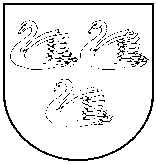 GULBENES  NOVADA  PAŠVALDĪBAReģ. Nr. 90009116327Ābeļu iela 2, Gulbene, Gulbenes nov., LV-4401Tālrunis 64497710, mob.26595362, e-pasts: dome@gulbene.lv , www.gulbene.lvSociālo un veselības jautājumu komiteja PROTOKOLSAdministrācijas ēka, Ābeļu iela 2, Gulbene, atklāta sēde2023. gada 18. oktobrī                                     						Nr. 10Sēde sasaukta 2023.gada 16.oktobrī plkst. 08:30Sēdi atklāj 2023.gada 18.oktobrī plkst. 08:59 Sēdi vada - Sociālo un veselības jautājumu komitejas priekšsēdētājs Anatolijs SavickisProtokolē - Gulbenes novada pašvaldības Kancelejas pārzine Vita BaškerePiedalās deputāti (komitejas locekļi): Aivars Circens, Atis Jencītis, Guna Švika, Mudīte MotivānePiedalās deputāti (nav komitejas locekļi): Andis CaunītisNepiedalās deputāti (komitejas locekļi): Ivars Kupčs – slimības dēļ; Normunds Audzišs - darba apstākļu dēļPašvaldības administrācijas darbinieki un interesenti klātienē: skatīt sarakstu pielikumā Pašvaldības administrācijas darbinieki un interesenti attālināti: skatīt sarakstu pielikumāKomitejas sēdei tika veikts videoieraksts, pieejams Sociālo un veselības jautājumu komiteja (2023-10-18 09:00 GMT+3) 18.10.2023. 605,8 MB https://drive.google.com/drive/u/0/folders/1RTppkpugh0K-z4Kc65iVqSAXmaV_rNLGDARBA KĀRTĪBA:0. Par darba kārtības apstiprināšanu1. Par Z. L. reģistrēšanu Gulbenes novada pašvaldības dzīvokļu jautājumu risināšanas reģistrā2. Par R. K. reģistrēšanu Gulbenes novada pašvaldības dzīvokļu jautājumu risināšanas reģistrā3. Par V. A. reģistrēšanu Gulbenes novada pašvaldības dzīvokļu jautājumu risināšanas reģistrā4. Par dzīvojamās telpas Brīvības iela 17-12, Gulbene, Gulbenes novads, izīrēšanu5. Par dzīvojamās telpas Upes iela 2-18, Gulbene, Gulbenes novads, izīrēšanu6. Par sociālā dzīvokļa Nr.12 izīrēšanu sociālajā dzīvojamajā mājā „Blomīte”, Ozolkalns, Beļavas pagasts, Gulbenes novads7. Par dzīvokļa Brīvības iela 17-10, Gulbene, Gulbenes novads, īres līguma slēgšanu8. Par dzīvokļa Brīvības iela 97-12, Svelberģis, Beļavas pagasts, Gulbenes novads, īres līguma slēgšanu9. Par dzīvokļa Brīvības iela 16-14, Gulbene, Gulbenes novads, īres līguma termiņa pagarināšanu10. Par dzīvokļa Dzelzceļa iela 3A-4, Gulbene, Gulbenes novads, īres līguma termiņa pagarināšanu11. Par dzīvokļa Litenes iela 29-5, Gulbene, Gulbenes novads, īres līguma termiņa pagarināšanu12. Par dzīvokļa Nākotnes iela 2 k-2-51, Gulbene, Gulbenes novads, īres līguma termiņa pagarināšanu13. Par dzīvokļa Nākotnes iela 2 k-8-13, Gulbene, Gulbenes novads, īres līguma termiņa pagarināšanu14. Par dzīvokļa Pamatu iela 11-5, Gulbene, Gulbenes novads, īres līguma termiņa pagarināšanu15. Par dzīvokļa Pils iela 6-1, Gulbene, Gulbenes novads, īres līguma termiņa pagarināšanu16. Par dzīvokļa Rīgas iela 58-15, Gulbene, Gulbenes novads, īres līguma termiņa pagarināšanu17. Par dzīvokļa Rīgas iela 58A-6, Gulbene, Gulbenes novads, īres līguma termiņa pagarināšanu18. Par dzīvokļa Rīgas iela 70-5, Gulbene, Gulbenes novads, īres līguma termiņa pagarināšanu19. Par dzīvokļa Viestura iela 35-3, Gulbene, Gulbenes novads, īres līguma termiņa pagarināšanu20. Par dzīvokļa Viestura iela 41-6, Gulbene, Gulbenes novads, īres līguma termiņa pagarināšanu21. Par dzīvokļa Upes iela 2-20, Gulbene, Gulbenes novads, īres līguma termiņa pagarināšanu22. Par dzīvokļa Upes iela 2-27, Gulbene, Gulbenes novads, īres līguma termiņa pagarināšanu23. Par dzīvojamās telpas Nr.24 sociālā dzīvojamā mājā “Blomīte”, Ozolkalns, Beļavas pagasts, Gulbenes novads, īres līguma termiņa pagarināšanu24. Par dzīvokļa “Ceļmalas”-11, Ozolkalns, Beļavas pagasts, Gulbenes novads, īres līguma termiņa pagarināšanu25. Par dzīvokļa “Veiši”-18, Galgauska, Galgauskas pagasts, Gulbenes novads, īres līguma termiņa pagarināšanu26. Par dzīvokļa “Grabažskola”-5, Lejasciema pagasts, Gulbenes novads, īres līguma termiņa  pagarināšanu27. Par dzīvojamās mājas “Alkšņi”, Līgo pagasts, Gulbenes novads, īres līguma termiņa pagarināšanu28. Par dzīvokļa “Gatves”-10, Ranka, Rankas pagasts, Gulbenes novads, īres līguma termiņa pagarināšanu29. Par dzīvokļa “Gatves”-12, Ranka, Rankas pagasts, Gulbenes novads, īres līguma termiņa pagarināšanu30. Par dzīvokļa “Kartona Fabrika 3”-6, Gaujasrēveļi, Rankas pagasts, Gulbenes novads, īres līguma termiņa pagarināšanu31. Par dzīvokļa “Šķieneri 4”-3, Šķieneri, Stradu pagasts, Gulbenes novads, īres līguma termiņa pagarināšanu32. Par dzīvokļa “Dzirnavas”-1, Tirzas pagasts, Gulbenes novads, īres līguma termiņa pagarināšanu33. Par dzīvokļa O.Kalpaka iela 46-5, Gulbene, Gulbenes novads, īres līguma pārjaunošanu34. Par L. G. iesnieguma izskatīšanu35. Par Gulbenes novada domes 2023.gada 26.oktobra saistošo noteikumu “Par Gulbenes novada pašvaldībai piederošo un tās nomāto dzīvojamo telpu īres maksas noteikšanas kārtību” izdošanu0.Par darba kārtības apstiprināšanuZIŅO: Anatolijs SavickisLĒMUMA PROJEKTU SAGATAVOJA: Vita BaškereDEBATĒS PIEDALĀS: navSociālo un veselības jautājumu komiteja atklāti balsojot:ar 5 balsīm "Par" (Aivars Circens, Anatolijs Savickis, Atis Jencītis, Guna Švika, Mudīte Motivāne), "Pret" – nav, "Atturas" – nav, "Nepiedalās" – nav, NOLEMJ:APSTIPRINĀT 2023.gada 18.oktobra Sociālo un veselības jautājumu komitejas darba kārtību.1.Par Z. L. reģistrēšanu Gulbenes novada pašvaldības dzīvokļu jautājumu risināšanas reģistrāZIŅO: Anatolijs SavickisLĒMUMA PROJEKTU SAGATAVOJA: Ligita SlaidiņaDEBATĒS PIEDALĀS: Jānis AntaņevičsSociālo un veselības jautājumu komiteja atklāti balsojot:ar 5 balsīm "Par" (Aivars Circens, Anatolijs Savickis, Atis Jencītis, Guna Švika, Mudīte Motivāne), "Pret" – nav, "Atturas" – nav, "Nepiedalās" – nav, NOLEMJ:Virzīt izskatīšanai domes sēdē lēmumprojektu: Par Z. L. reģistrēšanu Gulbenes novada pašvaldībasdzīvokļu jautājumu risināšanas reģistrāGulbenes novada pašvaldības dokumentu vadības sistēmā 2023.gada 6.oktobrī ar reģistrācijas numuru GND/5.4/23/2011-L reģistrēts …. (turpmāk – iesniedzējs), deklarētā dzīvesvieta: …., 2023.gada 6.oktobra iesniegums, kurā izteikts lūgums reģistrēt iesniedzēju dzīvokļu jautājumu risināšanas reģistrā. Iesniedzējs savu lūgumu pamato ar apstākļiem, ka šobrīd dzīvo grupu mājā “Doktorāts”, Tirzā, Tirzas pagastā, Gulbenes novadā, bet starp iesniedzēju un citām mājā dzīvojošām personām ir konflikti. Iesniedzējs norāda, ka vēlas dzīvot kopā ar draudzeni atsevišķā vienistabas vai divistabu malkas apkures dzīvoklī, kas atrastos Ozolkalnā, Beļavas pagastā, Gulbenes novadā.Pašvaldību likuma 4.panta pirmās daļas 10.punkts nosaka, ka viena no pašvaldības autonomajām funkcijām ir sniegt iedzīvotājiem palīdzību mājokļa jautājumu risināšanā, kā arī veicināt dzīvojamā fonda veidošanu, uzturēšanu un modernizēšanu. Likuma “Par palīdzību dzīvokļa jautājumu risināšanā” (turpmāk – Palīdzības likums) 5.pants nosaka, ka lēmumu par palīdzības sniegšanu dzīvokļa jautājumu risināšanā pieņem attiecīgās pašvaldības dome vai tās deleģēta institūcija, ievērojot šā likuma noteikumus un pašvaldības domes saistošos noteikumus, 6.panta pirmā daļa nosaka, ka persona, kura vēlas saņemt palīdzību (izņemot 13.pantā, 27.1 panta pirmajā daļā un 27.2 panta pirmajā daļā minēto palīdzību), iesniedz attiecīgajai pašvaldībai rakstveida iesniegumu, kurā norādāmi iespējamie personai vēlamie palīdzības veidi, un dokumentus, kas apliecina, ka šī persona ir tiesīga saņemt palīdzību. Iesniedzējs iesniegumam nav pievienojis dokumentus, kā arī Gulbenes novada pašvaldības rīcībā nav informācijas, kas apliecinātu iesniedzēja atbilstību kādai no Palīdzības likuma 13. vai 14.pantā noteiktajām personu kategorijām, kurām palīdzība dzīvokļa jautājumu risināšanā sniedzama neatliekami vai kuras ar dzīvojamo telpu nodrošināmas pirmām kārtām.   Palīdzības likuma 15.pants nosaka, ka pašvaldības dome savos saistošajos noteikumos var noteikt arī citas personu kategorijas, kuras nav minētas šā likuma 13. un 14.pantā un kurām sniedzama palīdzība, izīrējot dzīvojamo telpu. Gulbenes novada domes 2020.gada 30.janvāra saistošo noteikumu Nr.2 “Par palīdzību dzīvokļa jautājuma risināšanā” 8.3.apakšpunkts nosaka, ka vispārējā kārtībā palīdzības saņemšanai, izvērtējot konkrētos apstākļus un izskatot dzīvojamās telpas nepieciešamību, var tikt reģistrētas trūcīgas vai maznodrošinātas personas (ģimenes), kuru deklarētā dzīvesvieta Gulbenes novada administratīvajā teritorijā ir bijusi nepārtraukti vismaz trīs gadus.Trūcīgas mājsaimniecības (personas) statuss iesniedzējam piešķirts uz laiku līdz 2024.gada 31.martam, ko apliecina Gulbenes novada sociālā dienesta izziņa Nr.SD2.12/23/1449. Atbilstoši Fizisko personu reģistra datiem iesniedzējs kopš 2011.gada 14.decembra ir deklarējis savu dzīvesvietu Gulbenes novada administratīvajā teritorijā. Pārbaudot Valsts vienotajā datorizētajā zemesgrāmatā un Nekustamā īpašuma valsts kadastrā esošās ziņas, netika konstatēta informācija par iesniedzējam piederošiem nekustamajiem īpašumiem.  Ņemot vērā minēto, pamatojoties uz likuma “Par palīdzību dzīvokļa jautājumu risināšanā” 5.pantu, 6.panta pirmo daļu, 15.pantu, Pašvaldību likuma 4.panta pirmās daļas 10.punktu, Gulbenes novada domes 2020.gada 30.janvāra saistošo noteikumu Nr.2 “Par palīdzību dzīvokļu jautājumu risināšanā” 8.3.apakšpunktu un Sociālo un veselības jautājumu komitejas ieteikumu, atklāti balsojot: PAR –__; PRET – __; ATTURAS – __, Gulbenes novada dome NOLEMJ:1. REĢISTRĒT …., Gulbenes novada pašvaldības dzīvokļu jautājumu risināšanas 1.reģistra 2.grupā ar kārtas Nr. 42.2. Lēmuma izrakstu izsniegt: …..2.Par R. K. reģistrēšanu Gulbenes novada pašvaldības dzīvokļu jautājumu risināšanas reģistrāZIŅO: Anatolijs SavickisLĒMUMA PROJEKTU SAGATAVOJA: Ligita SlaidiņaDEBATĒS PIEDALĀS: navSociālo un veselības jautājumu komiteja atklāti balsojot:ar 5 balsīm "Par" (Aivars Circens, Anatolijs Savickis, Atis Jencītis, Guna Švika, Mudīte Motivāne), "Pret" – nav, "Atturas" – nav, "Nepiedalās" – nav, NOLEMJ:Virzīt izskatīšanai domes sēdē lēmumprojektu: Par R. K. reģistrēšanu Gulbenes novada pašvaldībasdzīvokļu jautājumu risināšanas reģistrāGulbenes novada pašvaldības dokumentu vadības sistēmā 2023.gada 2.oktobrī ar reģistrācijas numuru GD/5.4/23/1975-K reģistrēts ….. (turpmāk – iesniedzējs), deklarētā dzīvesvieta: …..(turpmāk – dzīvojamā telpa), 2023.gada 2.oktobra iesniegums, kurā izteikts lūgums reģistrēt iesniedzēju īrētās dzīvojamās telpas apmaiņas pret citu īrējamu dzīvojamo telpu reģistrā. Iesniedzējs savu lūgumu pamato ar faktu, ka sakarā ar ģimenes locekļu skaita palielināšanos vēlas dzīvojamās telpas maiņu uz dzīvokli ar lielāku platību. Iesniedzējam dzīvojamā telpa izīrēta kā kvalificētam speciālistam. Pašvaldību likuma 4.panta pirmās daļas 10.punkts nosaka, ka viena no pašvaldības autonomajām funkcijām ir sniegt iedzīvotājiem palīdzību mājokļa jautājumu risināšanā, kā arī veicināt dzīvojamā fonda veidošanu, uzturēšanu un modernizēšanu. Likuma “Par palīdzību dzīvokļa jautājumu risināšanā” (turpmāk – Palīdzības likums) 24.panta pirmā daļa nosaka, ka pašvaldība var sniegt palīdzību pašvaldībai piederošās vai tās nomātās dzīvojamās telpas apmaiņā pret citu īrējamu pašvaldībai piederošu vai tās nomātu dzīvojamo telpu domes saistošajos noteikumos paredzētajā kārtībā. Savukārt minētā likuma 24.panta otrā daļa paredz, ka palīdzību īrētās pašvaldībai piederošās vai tās nomātās dzīvojamās telpas apmaiņā pret citu īrējamu pašvaldībai piederošu vai tās nomātu dzīvojamo telpu pašvaldība sniedz tādā secībā, kādā reģistrēti iesniegumi par attiecīgā veida palīdzības saņemšanu.Gulbenes novada domes 2020.gada 30.janvāra saistošo noteikumu Nr.2 “Par palīdzību dzīvokļu jautājumu risināšanā” 10.2.apakšpunktā noteikts, ka dzīvojamās telpas apmaiņai var tikt reģistrētas  personas, kuras īrē pašvaldībai piederošu vai tās nomātu dzīvojamo telpu un vēlas to apmainīt pret citu īrējamu dzīvojamo telpu sakarā ar dzīves apstākļu uzlabošanos un vēlas maiņu uz dzīvojamo telpu ar lielāku platību vai arī maiņu no nelabiekārtotas uz labiekārtotu dzīvojamo telpu un kuras vismaz vienu gadu katru mēnesi ir maksājušas pilnā apmērā īres un komunālo pakalpojumu maksājumus.Ņemot vērā minēto un pamatojoties uz likuma “Par palīdzību dzīvokļa jautājumu risināšanā” 24.pantu, Pašvaldību likuma 4.panta pirmās daļas 10.punktu, Gulbenes novada domes 2020.gada 30.janvāra saistošo noteikumu Nr.2 “Par palīdzību dzīvokļu jautājumu risināšanā” 10.2.apakšpunktu un Sociālās un veselības jautājumu komitejas ieteikumu, atklāti balsojot: PAR – ___,PRET - ___ ATTURAS – ___, Gulbenes novada dome NOLEMJ:1. REĢISTRĒT …. Gulbenes novada pašvaldības dzīvokļu jautājumu risināšanas 3.reģistrā ar kārtas Nr.21.2. Lēmuma izrakstu nosūtīt: ….3.Par V. A. reģistrēšanu Gulbenes novada pašvaldības dzīvokļu jautājumu risināšanas reģistrāZIŅO: Anatolijs SavickisLĒMUMA PROJEKTU SAGATAVOJA: Ligita SlaidiņaDEBATĒS PIEDALĀS: navSociālo un veselības jautājumu komiteja atklāti balsojot:ar 5 balsīm "Par" (Aivars Circens, Anatolijs Savickis, Atis Jencītis, Guna Švika, Mudīte Motivāne), "Pret" – nav, "Atturas" – nav, "Nepiedalās" – nav, NOLEMJ:Virzīt izskatīšanai domes sēdē lēmumprojektu: Par V. A. reģistrēšanu Gulbenes novada pašvaldībasdzīvokļu jautājumu risināšanas reģistrāGulbenes novada pašvaldības dokumentu vadības sistēmā 2023.gada 13.oktobrī ar reģistrācijas numuru GD/5.4/23/2061-A reģistrēts …. (turpmāk – iesniedzējs), deklarētā dzīvesvieta: …. (turpmāk – dzīvojamā telpa), 2023.gada 28.septembra iesniegums, kurā izteikts lūgums reģistrēt iesniedzēju īrētās dzīvojamās telpas apmaiņas pret citu īrējamu dzīvojamo telpu reģistrā. Iesniedzējs savu lūgumu pamato ar faktu, ka sakarā ar ģimenes locekļu skaita samazināšanos vēlas dzīvojamās telpas maiņu uz labiekārtotu dzīvokli ar mazāku platību. Pašvaldību likuma 4.panta pirmās daļas 10.punkts nosaka, ka viena no pašvaldības autonomajām funkcijām ir sniegt iedzīvotājiem palīdzību mājokļa jautājumu risināšanā, kā arī veicināt dzīvojamā fonda veidošanu, uzturēšanu un modernizēšanu. Likuma “Par palīdzību dzīvokļa jautājumu risināšanā” (turpmāk – Palīdzības likums) 24.panta pirmā daļa nosaka, ka pašvaldība var sniegt palīdzību pašvaldībai piederošās vai tās nomātās dzīvojamās telpas apmaiņā pret citu īrējamu pašvaldībai piederošu vai tās nomātu dzīvojamo telpu domes saistošajos noteikumos paredzētajā kārtībā. Savukārt minētā likuma 24.panta otrā daļa paredz, ka palīdzību īrētās pašvaldībai piederošās vai tās nomātās dzīvojamās telpas apmaiņā pret citu īrējamu pašvaldībai piederošu vai tās nomātu dzīvojamo telpu pašvaldība sniedz tādā secībā, kādā reģistrēti iesniegumi par attiecīgā veida palīdzības saņemšanu.Gulbenes novada domes 2020.gada 30.janvāra saistošo noteikumu Nr.2 “Par palīdzību dzīvokļu jautājumu risināšanā” 10.1.apakšpunktā noteikts, ka dzīvojamās telpas apmaiņai var tikt reģistrētas  personas, kuras īrē pašvaldībai piederošu vai tās nomātu dzīvojamo telpu un vēlas to apmainīt pret citu īrējamu dzīvojamo telpu sakarā ar ģimenes locekļu skaita samazināšanos, nespēju norēķināties par īri, komunālo pakalpojumu maksu vai īrnieka, viņa ģimenes locekļu veselības problēmu dēļ dzīvojamo telpu mainīt uz zemāku stāvu.Ņemot vērā minēto un pamatojoties uz likuma “Par palīdzību dzīvokļa jautājumu risināšanā” 24.pantu, Pašvaldību likuma 4.panta pirmās daļas 10.punktu, Gulbenes novada domes 2020.gada 30.janvāra saistošo noteikumu Nr.2 “Par palīdzību dzīvokļu jautājumu risināšanā” 10.1.apakšpunktu un Sociālās un veselības jautājumu komitejas ieteikumu, atklāti balsojot: PAR – ___,PRET - ___ ATTURAS – ___, Gulbenes novada dome NOLEMJ:1. REĢISTRĒT …, Gulbenes novada pašvaldības dzīvokļu jautājumu risināšanas 3.reģistrā ar kārtas Nr.22.2. Lēmuma izrakstu nosūtīt: ….4.Par dzīvojamās telpas Brīvības iela 17-12, Gulbene, Gulbenes novads, izīrēšanuZIŅO: Anatolijs SavickisLĒMUMA PROJEKTU SAGATAVOJA: Ligita SlaidiņaDEBATĒS PIEDALĀS: navSociālo un veselības jautājumu komiteja atklāti balsojot:ar 5 balsīm "Par" (Aivars Circens, Anatolijs Savickis, Atis Jencītis, Guna Švika, Mudīte Motivāne), "Pret" – nav, "Atturas" – nav, "Nepiedalās" – nav, NOLEMJ:Virzīt izskatīšanai domes sēdē lēmumprojektu: Par dzīvojamās telpas Brīvības iela 17-12, Gulbene, Gulbenes novads, izīrēšanuGulbenes novada pašvaldības dokumentu vadības sistēmā 2023.gada 3.oktobrī ar reģistrācijas numuru GND/5.4/23/1989-G reģistrēts …. (turpmāk – iesniedzējs), pēdējā deklarētā dzīvesvieta: …, 2023.gada 3.oktobra iesniegums, kurā izteikts lūgums izīrēt dzīvojamo telpu Nr.12, kas atrodas Brīvības ielā 17, Gulbenē, Gulbenes novadā (turpmāk – iesniegums). Iesniedzējs, pamatojoties uz Gulbenes novada domes 2023.gada 26.janvāra sēdē pieņemto lēmumu Nr. GND/2023/16 “Par reģistrēšanu Gulbenes novada pašvaldības dzīvokļu jautājumu risināšanas reģistrā” (protokols Nr.2; 4.p.), reģistrēts Gulbenes novada pašvaldības palīdzības dzīvokļa jautājumu risināšanas 1.reģistra 2.grupā.Gulbenes novada pašvaldības dokumentu vadības sistēmā 2023.gada 4.oktobrī ar reģistrācijas numuru GND/5.4/23/2851 reģistrēts Gulbenes novada pašvaldības paziņojums, kurā iesniedzējam piedāvāts izīrēt dzīvojamo telpu Nr.12, kas atrodas Brīvības ielā 17, Gulbenē, Gulbenes novadā. Ievērojot minēto, iesniedzējs ir sniedzis atbildi, izsakot piekrišanu izteiktajam piedāvājumam. Pašvaldību likuma 4.panta pirmās daļas 10.punkts nosaka, ka viena no pašvaldības autonomajām funkcijām ir sniegt iedzīvotājiem palīdzību mājokļa jautājumu risināšanā, kā arī veicināt dzīvojamā fonda veidošanu, uzturēšanu un modernizēšanu. Dzīvojamo telpu īres likuma 7.pants nosaka, ka dzīvojamās telpas īres līgumu rakstveidā slēdz izīrētājs un īrnieks, savukārt 9.pants nosaka, ka dzīvojamās telpas īres līgumu slēdz uz noteiktu termiņu.Likuma “Par palīdzību dzīvokļa jautājumu risināšanā” 19.pantā noteikts, ka izīrējot dzīvojamo telpu, pašvaldības dome vai tās deleģēta institūcija nosaka, uz kādu termiņu slēdzams īres līgums. Ņemot vērā minēto, pamatojoties uz Dzīvojamo telpu īres likuma 7. un 9.pantu, likuma “Par palīdzību dzīvokļa jautājumu risināšanā” 19.pantu, Pašvaldību likuma 4.panta pirmās daļas 10.punktu un Sociālo un veselības jautājumu komitejas ieteikumu, atklāti balsojot: PAR – __; PRET – __; ATTURAS – __, Gulbenes novada dome NOLEMJ:1. NOSLĒGT dzīvojamās telpas Nr.12, kas atrodas Brīvības ielā 17, Gulbenē, Gulbenes novadā, īres līgumu ar …., uz laiku līdz 2024.gada 31.janvārim.2. NOTEIKT … viena mēneša termiņu dzīvojamās telpas īres līguma ar SIA “Gulbenes Energo Serviss” noslēgšanai.3. UZDOT SIA “Gulbenes Energo Serviss”, reģistrācijas numurs 546030000121, juridiskā adrese: Blaumaņa iela 56A, Gulbene, Gulbenes novads, LV-4401, sagatavot un noslēgt dzīvojamās telpas īres līgumu.4. NOTEIKT … par pienākumu pēc dzīvojamās telpas īres līguma noslēgšanas nekavējoties noslēgt līgumu ar SIA “Pilsētvides serviss” par atkritumu apsaimniekošanu.5. NOTEIKT … par pienākumu pēc dzīvojamās telpas īres līguma noslēgšanas nekavējoties deklarēt dzīvesvietu lēmuma 1.punktā minētajā dzīvojamajā telpā.6. IZSLĒGT …. no Gulbenes novada pašvaldības dzīvokļu jautājumu risināšanas 1.reģistra 2.grupas.7. Lēmuma izrakstu nosūtīt:7.1. ….7.2. SIA “Gulbenes Energo Serviss”, Blaumaņa iela 56A, Gulbene, Gulbenes novads, LV-4401.5.Par dzīvojamās telpas Upes iela 2-18, Gulbene, Gulbenes novads, izīrēšanuZIŅO: Anatolijs SavickisLĒMUMA PROJEKTU SAGATAVOJA: Ligita SlaidiņaDEBATĒS PIEDALĀS: navSociālo un veselības jautājumu komiteja atklāti balsojot:ar 5 balsīm "Par" (Aivars Circens, Anatolijs Savickis, Atis Jencītis, Guna Švika, Mudīte Motivāne), "Pret" – nav, "Atturas" – nav, "Nepiedalās" – nav, NOLEMJ:Virzīt izskatīšanai domes sēdē lēmumprojektu: Par dzīvojamās telpas Upes iela 2-18, Gulbene, Gulbenes novads, izīrēšanu	Gulbenes novada pašvaldības dokumentu vadības sistēmā 2023.gada 2.oktobrī ar reģistrācijas numuru GND/5.5/22/1980-M reģistrēts …. (turpmāk – iesniedzējs), deklarētā dzīvesvieta: …, 2023.gada 28.septembra iesniegums, kurā izteikts lūgums samainīt īrēto istabu Nr. 23 uz istabu Nr.18 Gulbenes novada veco ļaužu dzīvojamā mājā Upes ielā 2, Gulbenē, Gulbenes novadā. Dzīvojamo telpu īres likuma 7.pants nosaka, ka dzīvojamās telpas īres līgumu rakstveidā slēdz izīrētājs un īrnieks, savukārt 9.pants nosaka, ka dzīvojamās telpas īres līgumu slēdz uz noteiktu termiņu.Likuma “Par palīdzību dzīvokļa jautājumu risināšanā” 19.pantā noteikts, ka izīrējot dzīvojamo telpu, pašvaldības dome vai tās deleģēta institūcija nosaka, uz kādu termiņu slēdzams īres līgums.Pašvaldību likuma 4.panta pirmās daļas 10.punkts nosaka, ka viena no pašvaldības autonomajām funkcijām ir sniegt iedzīvotājiem palīdzību mājokļa jautājumu risināšanā, kā arī veicināt dzīvojamā fonda veidošanu, uzturēšanu un modernizēšanu. Ņemot vērā minēto, pamatojoties uz Dzīvojamo telpu īres likuma 7. un 9.pantu, likuma “Par palīdzību dzīvokļa jautājumu risināšanā” 19.pantu, Pašvaldību likuma 4.panta pirmās daļas 10.punktu un Sociālo un veselības jautājumu komitejas ieteikumu, atklāti balsojot: PAR – __; PRET – __; ATTURAS – __, Gulbenes novada dome NOLEMJ:1. NOSLĒGT dzīvojamās telpas Nr.18, kas atrodas Upes ielā 2, Gulbenē, Gulbenes novadā, LV-4401, īres līgumu ar …., uz laiku līdz 2025.gada 31.decembrim.2. NOTEIKT … viena mēneša termiņu dzīvojamās telpas īres līguma ar Gulbenes novada sociālo dienestu noslēgšanai.3. UZDOT Gulbenes novada sociālajam dienestam, reģistrācijas numurs 90009224490, juridiskā adrese: Dīķa iela 1, Gulbene, Gulbenes novads, LV-4401, sagatavot un noslēgt dzīvojamās telpas īres līgumu.4. Lēmuma izrakstu nosūtīt: …6.Par sociālā dzīvokļa Nr.12 izīrēšanu sociālajā dzīvojamajā mājā „Blomīte”, Ozolkalns, Beļavas pagasts, Gulbenes novadsZIŅO: Anatolijs SavickisLĒMUMA PROJEKTU SAGATAVOJA: Ligita SlaidiņaDEBATĒS PIEDALĀS: navSociālo un veselības jautājumu komiteja atklāti balsojot:ar 5 balsīm "Par" (Aivars Circens, Anatolijs Savickis, Atis Jencītis, Guna Švika, Mudīte Motivāne), "Pret" – nav, "Atturas" – nav, "Nepiedalās" – nav, NOLEMJ:Virzīt izskatīšanai domes sēdē lēmumprojektu: Par sociālā dzīvokļa Nr.12 izīrēšanu sociālajā dzīvojamajā mājā „Blomīte”, Ozolkalns, Beļavas pagasts, Gulbenes novads	Gulbenes novada pašvaldības dokumentu vadības sistēmā 2023.gada 26.septembrī ar reģistrācijas numuru GND/5.4/23/1925-K reģistrēts …. (turpmāk – iesniedzējs), deklarētā dzīvesvieta: …., 2023.gada 26.septembra iesniegums, kurā izteikts lūgums samainīt izīrēto dzīvojamo telpu Nr.27 uz dzīvojamo telpu Nr.12 pirmajā stāvā, kas atrodas sociālajā dzīvojamajā mājā „Blomīte”, Ozolkalnā, Beļavas pagastā, Gulbenes novadā.Iesniedzējam, pamatojoties uz Gulbenes novada domes 2023.gada 31.augusta sēdē pieņemto lēmumu Nr.GND/2023/768 (protokols Nr.13, 9.punkts), tika izīrēta istaba Nr.27 otrajā stāvā, sociālajā dzīvojamajā mājā „Blomīte”, Ozolkalnā, Beļavas pagastā, Gulbenes novadā.Iesniedzējam maznodrošinātās personas statuss piešķirts uz laiku līdz 2024.gada 29.februārim (Gulbenes novada sociālā dienesta 2023.gada 22.septembra izziņa Nr.SD2.12/23/1337).Pašvaldību likuma 4.panta pirmās daļas 10.punkts nosaka, ka viena no pašvaldības autonomajām funkcijām ir sniegt iedzīvotājiem palīdzību mājokļa jautājumu risināšanā, kā arī veicināt dzīvojamā fonda veidošanu, uzturēšanu un modernizēšanu. Likuma “Par palīdzību dzīvokļa jautājumu risināšanā” 21.8 panta pirmā daļa nosaka, ka sociālo dzīvokli izīrē uz pašvaldības domes vai tās deleģētas institūcijas lēmuma pamata. Sociālo dzīvokli nodod personas lietošanā, noslēdzot sociālā dzīvokļa īres līgumu. Sociālā dzīvokļa īres līgumu noslēdz mēneša laikā pēc tam, kad pieņemts pašvaldības domes vai tās deleģētas institūcijas lēmums par sociālā dzīvokļa izīrēšanu, savukārt šī panta otrā daļa nosaka, ka sociālā dzīvokļa īres līgumu noslēdz uz laiku, kas nav ilgāks par diviem gadiem. Pašvaldības atbildīgā institūcija ik pēc sešiem mēnešiem pārliecinās, vai nav zuduši apstākļi, uz kuru pamata sociālais dzīvoklis izīrēts attiecīgajai personai (ģimenei). Ja pēc līguma termiņa beigām persona (ģimene) nav zaudējusi tiesības īrēt sociālo dzīvokli, personai (ģimenei) ir tiesības prasīt, lai tiek noslēgts jauns sociālā dzīvokļa īres līgums. Ja pēc līguma termiņa beigām persona (ģimene) ir zaudējusi tiesības īrēt sociālo dzīvokli, tai ir tiesības prasīt pašvaldības palīdzību dzīvokļa jautājumu risināšanā, ievērojot šā likuma noteikumus.Ņemot vērā minēto, pamatojoties uz likuma “Par palīdzību dzīvokļa jautājumu risināšanā” 21.8 panta pirmo un otro daļu, Pašvaldību likuma 4.panta pirmās daļas 10.punktu un Sociālo un veselības jautājumu komitejas ieteikumu, atklāti balsojot: PAR – __; PRET – __; ATTURAS – __, Gulbenes novada dome NOLEMJ:1. NOSLĒGT dzīvojamās telpas Nr.12, kas atrodas sociālajā dzīvojamajā mājā “Blomīte”, Ozolkalnā, Beļavas pagastā, Gulbenes novadā, sociālā dzīvokļa īres līgumu ar …., uz laiku līdz 2024.gada 30.aprīlim.2. NOTEIKT…viena mēneša termiņu dzīvojamās telpas īres līguma ar Gulbenes novada sociālo dienestu noslēgšanai.3. UZDOT Gulbenes novada sociālajam dienestam, reģistrācijas numurs 90009224490, juridiskā adrese: Dīķa iela 1, Gulbene, Gulbenes novads, LV-4401, sagatavot un noslēgt sociālās dzīvojamās telpas īres līgumu.4. Lēmuma izrakstu nosūtīt: “Blomīte”, Ozolkalns, Beļavas pagasts, Gulbenes novads, LV-4410.7.Par dzīvokļa Brīvības iela 17-10, Gulbene, Gulbenes novads, īres līguma slēgšanuZIŅO: Anatolijs SavickisLĒMUMA PROJEKTU SAGATAVOJA: Ligita SlaidiņaDEBATĒS PIEDALĀS: navSociālo un veselības jautājumu komiteja atklāti balsojot:ar 5 balsīm "Par" (Aivars Circens, Anatolijs Savickis, Atis Jencītis, Guna Švika, Mudīte Motivāne), "Pret" – nav, "Atturas" – nav, "Nepiedalās" – nav, NOLEMJ:Virzīt izskatīšanai domes sēdē lēmumprojektu: Par dzīvokļa Brīvības iela 17-10, Gulbene, Gulbenes novads, īres līguma slēgšanuGulbenes novada pašvaldības dokumentu vadības sistēmā 2023.gada 28.septembrī ar reģistrācijas numuru GND/5.5/23/1954-C reģistrēts …. (turpmāk – iesniedzējs), deklarētā dzīvesvieta: .., 2023.gada 28.septembra iesniegums, kurā izteikts lūgums pagarināt dzīvojamās telpas Nr.10, kas atrodas Brīvības ielā 17, Gulbenē, Gulbenes novadā, īres līguma darbības termiņu. Dzīvojamo telpu īres likuma 7.pants nosaka, ka dzīvojamās telpas īres līgumu rakstveidā slēdz izīrētājs un īrnieks, savukārt 9.pants nosaka, ka dzīvojamās telpas īres līgumu slēdz uz noteiktu termiņu.Dzīvojamās telpas īres līgums ar iesniedzēju noslēgts uz noteiktu laiku, tas ir, līdz 2021.gada 31.decembrim.Atbilstoši SIA “Gulbenes Energo Serviss” sniegtajai informācijai iesniedzējam nav nenokārtotu maksājumu saistību par dzīvojamās telpas īri. Pašvaldību likuma 4.panta pirmās daļas 10.punkts nosaka, ka viena no pašvaldības autonomajām funkcijām ir sniegt iedzīvotājiem palīdzību mājokļa jautājumu risināšanā, kā arī veicināt dzīvojamā fonda veidošanu, uzturēšanu un modernizēšanu.Ņemot vērā minēto, pamatojoties uz Dzīvojamo telpu īres likuma 7. pantu un 9. pantu, Pašvaldību likuma 4.panta pirmās daļas 10.punktu un Sociālo un veselības jautājumu komitejas ieteikumu, atklāti balsojot: PAR-____ ; PRET – _____; ATTURAS – ___, Gulbenes novada dome NOLEMJ:1. SLĒGT dzīvojamās telpas Nr.10, kas atrodas Brīvības ielā 17, Gulbenē, Gulbenes novadā, īres līgumu ar …., uz laiku līdz 2033.gada 31.oktobrim.2.NOTEIKT …. viena mēneša termiņu dzīvojamās telpas īres līguma noslēgšanai.3. NOTEIKT, ka šis lēmums zaudē spēku, ja …. līdz 2023.gada 30.novembrim nav noslēgusi dzīvojamās telpas īres līgumu. 4. UZDOT SIA “Gulbenes Energo Serviss”, reģistrācijas numurs 54603000121, juridiskā adrese: Blaumaņa iela 56A, Gulbene, Gulbenes novads, LV-4401, sagatavot un noslēgt dzīvojamās telpas īres līgumu. 5. Lēmuma izrakstu nosūtīt:5.1. ... 5.2. SIA “Gulbenes Energo Serviss”, Blaumaņa iela 56A, Gulbene, Gulbenes novads, LV-4401.8.Par dzīvokļa Brīvības iela 97-12, Svelberģis, Beļavas pagasts, Gulbenes novads, īres līguma slēgšanuZIŅO: Anatolijs SavickisLĒMUMA PROJEKTU SAGATAVOJA: Ligita SlaidiņaDEBATĒS PIEDALĀS: navSociālo un veselības jautājumu komiteja atklāti balsojot:ar 5 balsīm "Par" (Aivars Circens, Anatolijs Savickis, Atis Jencītis, Guna Švika, Mudīte Motivāne), "Pret" – nav, "Atturas" – nav, "Nepiedalās" – nav, NOLEMJ:Virzīt izskatīšanai domes sēdē lēmumprojektu: Par dzīvokļa Brīvības iela 97-12, Svelberģis, Beļavas pagasts, Gulbenes novads, īres līguma slēgšanuGulbenes novada pašvaldības dokumentu vadības sistēmā 2023.gada 5.oktobrī ar reģistrācijas numuru GND/5.5/23/2005-F reģistrēts ….. (turpmāk – iesniedzējs), deklarētā dzīvesvieta: …., 2023.gada 5.oktobra iesniegums, kurā izteikts lūgums pagarināt dzīvojamās telpas Nr.12, kas atrodas Brīvības ielā 97, Svelberģī, Beļavas pagastā, Gulbenes novadā, īres līguma darbības termiņu.Dzīvojamo telpu īres likuma 7. pants nosaka, ka dzīvojamās telpas īres līgumu rakstveidā slēdz izīrētājs un īrnieks, savukārt 9. pants nosaka, ka dzīvojamās telpas īres līgumu slēdz uz noteiktu termiņu.Dzīvojamās telpas īres līgums ar iesniedzēju noslēgts uz noteiktu laiku, tas ir, līdz 2023.gada 31.oktobrim.Atbilstoši Gulbenes novada pašvaldības grāmatvedības uzskaites datiem uz iesnieguma izskatīšanas dienu iesniedzējam nav īres un apsaimniekošanas maksas parāda.Pašvaldību likuma 4.panta pirmās daļas 10.punkts nosaka, ka viena no pašvaldības autonomajām funkcijām ir sniegt iedzīvotājiem palīdzību mājokļa jautājumu risināšanā, kā arī veicināt dzīvojamā fonda veidošanu, uzturēšanu un modernizēšanu. Ņemot vērā minēto, pamatojoties uz Dzīvojamo telpu īres likuma 7. pantu un 9. pantu, Pašvaldību likuma 4.panta pirmās daļas 10.punktu un Sociālo un veselības jautājumu komitejas ieteikumu, atklāti balsojot: PAR-____ ; PRET – _____; ATTURAS – ___, Gulbenes novada dome NOLEMJ:1. SLĒGT dzīvojamās telpas Nr.12, kas atrodas Brīvības ielā 97, Svelberģī, Beļavas pagastā, Gulbenes novadā, īres līgumu ar …., uz laiku līdz 2026. gada 31.oktobrim 2. NOTEIKT …. viena mēneša termiņu dzīvojamās telpas īres līguma noslēgšanai.3. NOTEIKT, ka šis lēmums zaudē spēku, ja … līdz 2023.gada 30.novembrim nav noslēgusi dzīvojamās telpas īres līgumu.4. UZDOT Gulbenes novada Beļavas pagasta pārvaldei, reģistrācijas numurs 40900015427, juridiskā adrese: Avotu iela 2, Beļava, Beļavas pagasts, Gulbenes novads, LV-4409, sagatavot un noslēgt dzīvojamās telpas īres līgumu.  5. Lēmuma izrakstu nosūtīt:5.1. ….5.2. Gulbenes novada Beļavas pagasta pārvaldei:  Avotu iela 2, Beļava, Beļavas pagasts, Gulbenes novads, LV-4409.9.Par dzīvokļa Brīvības iela 16-14, Gulbene, Gulbenes novads, īres līguma termiņa pagarināšanuZIŅO: Anatolijs SavickisLĒMUMA PROJEKTU SAGATAVOJA: Ligita SlaidiņaDEBATĒS PIEDALĀS: navSociālo un veselības jautājumu komiteja atklāti balsojot:ar 5 balsīm "Par" (Aivars Circens, Anatolijs Savickis, Atis Jencītis, Guna Švika, Mudīte Motivāne), "Pret" – nav, "Atturas" – nav, "Nepiedalās" – nav, NOLEMJ:Virzīt izskatīšanai domes sēdē lēmumprojektu: Par dzīvokļa Brīvības iela 16-14, Gulbene, Gulbenes novads, īres līguma termiņa pagarināšanuGulbenes novada pašvaldības dokumentu vadības sistēmā 2023.gada 27.septembrī ar reģistrācijas numuru GND/5.5/23/1948-K reģistrēts ….(turpmāk – iesniedzējs), deklarētā dzīvesvieta: …, 2023.gada 27.septembra iesniegums, kurā izteikts lūgums pagarināt dzīvojamās telpas Nr.14, kas atrodas Brīvības ielā 16, Gulbenē, Gulbenes novadā, īres līguma darbības termiņu. Dzīvojamo telpu īres likuma 7.pants nosaka, ka dzīvojamās telpas īres līgumu rakstveidā slēdz izīrētājs un īrnieks, savukārt 9.pants nosaka, ka dzīvojamās telpas īres līgumu slēdz uz noteiktu termiņu.Dzīvojamās telpas īres līgums ar iesniedzēju noslēgts uz noteiktu laiku, tas ir, līdz 2023.gada 31.augustam.Atbilstoši SIA “Gulbenes Energo Serviss” sniegtajai informācijai iesniedzējam nav nenokārtotu maksājumu saistību par dzīvojamās telpas īri. Pašvaldību likuma 4.panta pirmās daļas 10.punkts nosaka, ka viena no pašvaldības autonomajām funkcijām ir sniegt iedzīvotājiem palīdzību mājokļa jautājumu risināšanā, kā arī veicināt dzīvojamā fonda veidošanu, uzturēšanu un modernizēšanu.Ņemot vērā minēto, pamatojoties uz Dzīvojamo telpu īres likuma 7. pantu un 9. pantu, Pašvaldību likuma 4.panta pirmās daļas 10.punktu un Sociālo un veselības jautājumu komitejas ieteikumu, atklāti balsojot: PAR-____ ; PRET – _____; ATTURAS – ___, Gulbenes novada dome NOLEMJ:1. PAGARINĀT dzīvojamās telpas Nr.14, kas atrodas Brīvības ielā 16, Gulbenē, Gulbenes novadā, īres līgumu ar …., uz laiku līdz 2024.gada 31.oktobrim.2.NOTEIKT …. viena mēneša termiņu vienošanās par dzīvojamās telpas īres līguma darbības termiņa pagarināšanu noslēgšanai.3. NOTEIKT, ka šis lēmums zaudē spēku, ja …. līdz 2023.gada 30.novembrim nav noslēgusi vienošanos par dzīvojamās telpas īres līguma termiņa pagarināšanu. 4. UZDOT SIA “Gulbenes Energo Serviss”, reģistrācijas numurs 54603000121, juridiskā adrese: Blaumaņa iela 56A, Gulbene, Gulbenes novads, LV-4401, sagatavot un noslēgt vienošanos par dzīvojamās telpas īres līguma termiņa pagarināšanu. 5. Lēmuma izrakstu nosūtīt:5.1. ….;5.2. SIA “Gulbenes Energo Serviss”, Blaumaņa iela 56A, Gulbene, Gulbenes novads, LV-4401.10.Par dzīvokļa Dzelzceļa iela 3A-4, Gulbene, Gulbenes novads, īres līguma termiņa pagarināšanuZIŅO: Anatolijs SavickisLĒMUMA PROJEKTU SAGATAVOJA: Ligita SlaidiņaDEBATĒS PIEDALĀS: navSociālo un veselības jautājumu komiteja atklāti balsojot:ar 5 balsīm "Par" (Aivars Circens, Anatolijs Savickis, Atis Jencītis, Guna Švika, Mudīte Motivāne), "Pret" – nav, "Atturas" – nav, "Nepiedalās" – nav, NOLEMJ:Virzīt izskatīšanai domes sēdē lēmumprojektu: Par dzīvokļa Dzelzceļa iela 3A-4, Gulbene, Gulbenes novads, īres līguma termiņa pagarināšanuGulbenes novada pašvaldības dokumentu vadības sistēmā 2023.gada 29.septembrī ar reģistrācijas numuru GND/5.5/23/1961-P reģistrēts ….. (turpmāk – iesniedzējs), deklarētā dzīvesvieta: …., 2023.gada 29.septembra iesniegums, kurā izteikts lūgums pagarināt dzīvojamās telpas Nr.4, kas atrodas Dzelzceļa ielā 3A, Gulbenē, Gulbenes novadā, īres līguma darbības termiņu. Dzīvojamo telpu īres likuma 7.pants nosaka, ka dzīvojamās telpas īres līgumu rakstveidā slēdz izīrētājs un īrnieks, savukārt 9.pants nosaka, ka dzīvojamās telpas īres līgumu slēdz uz noteiktu termiņu.Dzīvojamās telpas īres līgums ar iesniedzēju noslēgts uz noteiktu laiku, tas ir, līdz 2023.gada 30.septembrim.Atbilstoši SIA “Gulbenes Energo Serviss” sniegtajai informācijai iesniedzējam ir nenokārtotas maksājumu saistības par dzīvojamās telpas īri un komunālajiem pakalpojumiem 322,92 EUR apmērā. 2021.gada 4.jūnijā iesniedzējs vērsās SIA “Gulbenes Energo Serviss” ar iesniegumu, kurā izteica apņemšanos katru mēnesi maksāt ikmēneša maksājumu un daļu no parāda 35,00 EUR apmērā. Šī apņemšanās tiek pildīta daļēji, parāda summa samazinās.Pašvaldību likuma 4.panta pirmās daļas 10.punkts nosaka, ka viena no pašvaldības autonomajām funkcijām ir sniegt iedzīvotājiem palīdzību mājokļa jautājumu risināšanā, kā arī veicināt dzīvojamā fonda veidošanu, uzturēšanu un modernizēšanu.Ņemot vērā minēto, pamatojoties uz Dzīvojamo telpu īres likuma 7. pantu un 9. pantu, Pašvaldību likuma 4.panta pirmās daļas 10.punktu un Sociālo un veselības jautājumu komitejas ieteikumu, atklāti balsojot: PAR-____ ; PRET – _____; ATTURAS – ___, Gulbenes novada dome NOLEMJ:1. PAGARINĀT dzīvojamās telpas Nr.4, kas atrodas Dzelzceļa ielā 3A, Gulbenē, Gulbenes novadā, īres līgumu ar …., uz laiku līdz 2024.gada 30.aprīlim.2.NOTEIKT … viena mēneša termiņu vienošanās par dzīvojamās telpas īres līguma darbības termiņa pagarināšanu noslēgšanai.3. NOTEIKT, ka šis lēmums zaudē spēku, ja …. līdz 2023.gada 30.novembrim nav noslēdzis vienošanos par dzīvojamās telpas īres līguma termiņa pagarināšanu. 4. UZDOT SIA “Gulbenes Energo Serviss”, reģistrācijas numurs 54603000121, juridiskā adrese: Blaumaņa iela 56A, Gulbene, Gulbenes novads, LV-4401, sagatavot un noslēgt vienošanos par dzīvojamās telpas īres līguma darbības termiņa pagarināšanu.  5. Lēmuma izrakstu nosūtīt:5.1. ….5.2. SIA “Gulbenes Energo Serviss”, Blaumaņa iela 56A, Gulbene, Gulbenes novads, LV-4401.11.Par dzīvokļa Litenes iela 29-5, Gulbene, Gulbenes novads, īres līguma termiņa pagarināšanuZIŅO: Anatolijs SavickisLĒMUMA PROJEKTU SAGATAVOJA: Ligita SlaidiņaDEBATĒS PIEDALĀS: navSociālo un veselības jautājumu komiteja atklāti balsojot:ar 5 balsīm "Par" (Aivars Circens, Anatolijs Savickis, Atis Jencītis, Guna Švika, Mudīte Motivāne), "Pret" – nav, "Atturas" – nav, "Nepiedalās" – nav, NOLEMJ:Virzīt izskatīšanai domes sēdē lēmumprojektu: Par dzīvokļa Litenes iela 29-5, Gulbene, Gulbenes novads, īres līguma termiņa pagarināšanuGulbenes novada pašvaldības dokumentu vadības sistēmā 2023.gada 12.oktobrī ar reģistrācijas numuru GND/5.5/23/2051-K reģistrēts ….. (turpmāk – iesniedzējs), deklarētā dzīvesvieta: ….., 2023.gada 10.oktobra iesniegums, kurā izteikts lūgums pagarināt dzīvojamās telpas Nr.5, kas atrodas Litenes ielā 29, Gulbenē, Gulbenes novadā, īres līguma darbības termiņu. Dzīvojamo telpu īres likuma 7.pants nosaka, ka dzīvojamās telpas īres līgumu rakstveidā slēdz izīrētājs un īrnieks, savukārt 9.pants nosaka, ka dzīvojamās telpas īres līgumu slēdz uz noteiktu termiņu.Dzīvojamās telpas īres līgums ar iesniedzēju noslēgts uz noteiktu laiku, tas ir, līdz 2023.gada 31.oktobrim.Atbilstoši SIA “Gulbenes Energo Serviss” sniegtajai informācijai iesniedzējam nav nenokārtotu maksājumu saistību par dzīvojamās telpas īri. Pašvaldību likuma 4.panta pirmās daļas 10.punkts nosaka, ka viena no pašvaldības autonomajām funkcijām ir sniegt iedzīvotājiem palīdzību mājokļa jautājumu risināšanā, kā arī veicināt dzīvojamā fonda veidošanu, uzturēšanu un modernizēšanu.Ņemot vērā minēto, pamatojoties uz Dzīvojamo telpu īres likuma 7. pantu un 9. pantu, Pašvaldību likuma 4.panta pirmās daļas 10.punktu un Sociālo un veselības jautājumu komitejas ieteikumu, atklāti balsojot: PAR-____ ; PRET – _____; ATTURAS – ___, Gulbenes novada dome NOLEMJ:1. PAGARINĀT dzīvojamās telpas Nr.5, kas atrodas Litenes ielā 29, Gulbenē, Gulbenes novadā, īres līgumu ar …., uz laiku līdz 2024.gada 31.oktobrim.2.NOTEIKT …. viena mēneša termiņu dzīvojamās telpas īres līguma pārjaunošanai.3. NOTEIKT, ka šis lēmums zaudē spēku, ja …. līdz 2023.gada 30.novembrim nav pārjaunojusi dzīvojamās telpas īres līgumu. 4. UZDOT SIA “Gulbenes Energo Serviss”, reģistrācijas numurs 54603000121, juridiskā adrese: Blaumaņa iela 56A, Gulbene, Gulbenes novads, LV-4401, sagatavot un pārjaunot dzīvojamās telpas īres līgumu. 5. Lēmuma izrakstu nosūtīt:5.1. ...5.2. SIA “Gulbenes Energo Serviss”, Blaumaņa iela 56A, Gulbene, Gulbenes novads, LV-4401.12.Par dzīvokļa Nākotnes iela 2 k-2-51, Gulbene, Gulbenes novads, īres līguma termiņa pagarināšanuZIŅO: Anatolijs SavickisLĒMUMA PROJEKTU SAGATAVOJA: Ligita SlaidiņaDEBATĒS PIEDALĀS: navSociālo un veselības jautājumu komiteja atklāti balsojot:ar 5 balsīm "Par" (Aivars Circens, Anatolijs Savickis, Atis Jencītis, Guna Švika, Mudīte Motivāne), "Pret" – nav, "Atturas" – nav, "Nepiedalās" – nav, NOLEMJ:Virzīt izskatīšanai domes sēdē lēmumprojektu: Par dzīvokļa Nākotnes iela 2 k-2-51, Gulbene, Gulbenes novads, īres līguma termiņa pagarināšanuGulbenes novada pašvaldības dokumentu vadības sistēmā 2023.gada 2.oktobrī ar reģistrācijas numuru GND/5.5/23/1979-P reģistrēts …. (turpmāk – iesniedzējs), deklarētā dzīvesvieta: …. 2023.gada 2.oktobra iesniegums, kurā izteikts lūgums pagarināt dzīvojamās telpas Nr.51, kas atrodas Nākotnes ielā 2 k-2, Gulbenē, Gulbenes novadā, īres līguma darbības termiņu. Dzīvojamo telpu īres likuma 7.pants nosaka, ka dzīvojamās telpas īres līgumu rakstveidā slēdz izīrētājs un īrnieks, savukārt 9.pants nosaka, ka dzīvojamās telpas īres līgumu slēdz uz noteiktu termiņu.Dzīvojamās telpas īres līgums ar iesniedzēju noslēgts uz noteiktu laiku, tas ir, līdz 2023.gada 31.oktobrim.Atbilstoši SIA “Gulbenes Energo Serviss” sniegtajai informācijai iesniedzējam nav nenokārtotu maksājumu saistību par dzīvojamās telpas īri. Pēc SIA “Gren Gulbene” sniegtās informācijas iesniedzējam nav nenokārtotu maksājumu saistību par siltuma piegādi.Pašvaldību likuma 4.panta pirmās daļas 10.punkts nosaka, ka viena no pašvaldības autonomajām funkcijām ir sniegt iedzīvotājiem palīdzību mājokļa jautājumu risināšanā, kā arī veicināt dzīvojamā fonda veidošanu, uzturēšanu un modernizēšanu.Ņemot vērā minēto, pamatojoties uz Dzīvojamo telpu īres likuma 7. pantu un 9. pantu, Pašvaldību likuma 4.panta pirmās daļas 10.punktu un Sociālo un veselības jautājumu komitejas ieteikumu, atklāti balsojot: PAR-____ ; PRET – _____; ATTURAS – ___, Gulbenes novada dome NOLEMJ:1. PAGARINĀT dzīvojamās telpas Nr.51, kas atrodas Nākotnes ielā 2 k-2, Gulbenē, Gulbenes novadā, īres līgumu ar …., uz laiku līdz 2024.gada 31.oktobrim.2.NOTEIKT …. viena mēneša termiņu vienošanās par dzīvojamās telpas īres līguma darbības termiņa pagarināšanu noslēgšanai.3. NOTEIKT, ka šis lēmums zaudē spēku, ja …. līdz 2023.gada 30.novembrim nav noslēgusi vienošanos par dzīvojamās telpas īres līguma termiņa pagarināšanu. 4. UZDOT SIA “Gulbenes Energo Serviss”, reģistrācijas numurs 54603000121, juridiskā adrese: Blaumaņa iela 56A, Gulbene, Gulbenes novads, LV-4401, sagatavot un noslēgt vienošanos par dzīvojamās telpas īres līguma termiņa pagarināšanu. 5. Lēmuma izrakstu nosūtīt:5.1. ….5.2. SIA “Gulbenes Energo Serviss”, Blaumaņa iela 56A, Gulbene, Gulbenes novads, LV-4401.13.Par dzīvokļa Nākotnes iela 2 k-8-13, Gulbene, Gulbenes novads, īres līguma termiņa pagarināšanuZIŅO: Anatolijs SavickisLĒMUMA PROJEKTU SAGATAVOJA: Ligita SlaidiņaDEBATĒS PIEDALĀS: navSociālo un veselības jautājumu komiteja atklāti balsojot:ar 5 balsīm "Par" (Aivars Circens, Anatolijs Savickis, Atis Jencītis, Guna Švika, Mudīte Motivāne), "Pret" – nav, "Atturas" – nav, "Nepiedalās" – nav, NOLEMJ:Virzīt izskatīšanai domes sēdē lēmumprojektu: Par dzīvokļa Nākotnes iela 2 k-8-13, Gulbene, Gulbenes novads, īres līguma termiņa pagarināšanuGulbenes novada pašvaldības dokumentu vadības sistēmā 2023.gada 9.oktobrī ar reģistrācijas numuru GND/5.5/23/2023-S reģistrēts …. (turpmāk – iesniedzējs), deklarētā dzīvesvieta: …., 2023.gada 9.oktobra iesniegums, kurā izteikts lūgums pagarināt dzīvojamās telpas Nr.13, kas atrodas Nākotnes ielā 2 k-8, Gulbenē, Gulbenes novadā, īres līguma darbības termiņu. Dzīvojamo telpu īres likuma 7.pants nosaka, ka dzīvojamās telpas īres līgumu rakstveidā slēdz izīrētājs un īrnieks, savukārt 9.pants nosaka, ka dzīvojamās telpas īres līgumu slēdz uz noteiktu termiņu.Dzīvojamās telpas īres līgums ar iesniedzēju noslēgts uz noteiktu laiku, tas ir, līdz 2023.gada 31.oktobrim.Atbilstoši SIA “Gulbenes Energo Serviss” sniegtajai informācijai iesniedzējam nav nenokārtotu maksājumu saistību par dzīvojamās telpas īri. Pēc SIA “Gren Gulbene” sniegtās informācijas iesniedzējam nav nenokārtotu maksājumu saistību par siltuma piegādi.Pašvaldību likuma 4.panta pirmās daļas 10.punkts nosaka, ka viena no pašvaldības autonomajām funkcijām ir sniegt iedzīvotājiem palīdzību mājokļa jautājumu risināšanā, kā arī veicināt dzīvojamā fonda veidošanu, uzturēšanu un modernizēšanu.Ņemot vērā minēto, pamatojoties uz Dzīvojamo telpu īres likuma 7. pantu un 9. pantu, Pašvaldību likuma 4.panta pirmās daļas 10.punktu un Sociālo un veselības jautājumu komitejas ieteikumu, atklāti balsojot: PAR-____ ; PRET – _____; ATTURAS – ___, Gulbenes novada dome NOLEMJ:1. PAGARINĀT dzīvojamās telpas Nr.13, kas atrodas Nākotnes ielā 2 k-8, Gulbenē, Gulbenes novadā, īres līgumu ar ….., uz laiku līdz 2028.gada 31.oktobrim.2.NOTEIKT …. viena mēneša termiņu dzīvojamās telpas īres līguma pārjaunošanai.3. NOTEIKT, ka šis lēmums zaudē spēku, ja …. līdz 2023.gada 30.novembrim nav pārjaunojusi dzīvojamās telpas īres līgumu. 4. UZDOT SIA “Gulbenes Energo Serviss”, reģistrācijas numurs 54603000121, juridiskā adrese: Blaumaņa iela 56A, Gulbene, Gulbenes novads, LV-4401, sagatavot un pārjaunot dzīvojamās telpas īres līgumu.5. Lēmuma izrakstu nosūtīt:5.1. ….5.2. SIA “Gulbenes Energo Serviss”, Blaumaņa iela 56A, Gulbene, Gulbenes novads, LV-4401.14.Par dzīvokļa Pamatu iela 11-5, Gulbene, Gulbenes novads, īres līguma termiņa pagarināšanuZIŅO: Anatolijs SavickisLĒMUMA PROJEKTU SAGATAVOJA: Ligita SlaidiņaDEBATĒS PIEDALĀS: navSociālo un veselības jautājumu komiteja atklāti balsojot:ar 5 balsīm "Par" (Aivars Circens, Anatolijs Savickis, Atis Jencītis, Guna Švika, Mudīte Motivāne), "Pret" – nav, "Atturas" – nav, "Nepiedalās" – nav, NOLEMJ:Virzīt izskatīšanai domes sēdē lēmumprojektu: 	Par dzīvokļa Pamatu iela 11-5, Gulbene, Gulbenes novads, īres līguma termiņa pagarināšanuGulbenes novada pašvaldības dokumentu vadības sistēmā 2023.gada 13.oktobrī ar reģistrācijas numuru GND/5.5/23/2066-I reģistrēts …. (turpmāk – iesniedzējs), deklarētā dzīvesvieta: …., 2023.gada 13.oktobra iesniegums, kurā izteikts lūgums pagarināt dzīvojamās telpas Nr.5, kas atrodas Pamatu ielā 11, Gulbenē, Gulbenes novadā, īres līguma darbības termiņu. Dzīvojamo telpu īres likuma 7.pants nosaka, ka dzīvojamās telpas īres līgumu rakstveidā slēdz izīrētājs un īrnieks, savukārt 9.pants nosaka, ka dzīvojamās telpas īres līgumu slēdz uz noteiktu termiņu.Dzīvojamās telpas īres līgums ar iesniedzēju noslēgts uz noteiktu laiku, tas ir, līdz 2023.gada 31.oktobrim.Atbilstoši SIA “Gulbenes Energo Serviss” sniegtajai informācijai iesniedzējam nav nenokārtotu maksājumu saistību par dzīvojamās telpas īri un komunālajiem pakalpojumiem.Pašvaldību likuma 4.panta pirmās daļas 10.punkts nosaka, ka viena no pašvaldības autonomajām funkcijām ir sniegt iedzīvotājiem palīdzību mājokļa jautājumu risināšanā, kā arī veicināt dzīvojamā fonda veidošanu, uzturēšanu un modernizēšanu.Ņemot vērā minēto, pamatojoties uz Dzīvojamo telpu īres likuma 7. pantu un 9. pantu, Pašvaldību likuma 4.panta pirmās daļas 10.punktu un Sociālo un veselības jautājumu komitejas ieteikumu, atklāti balsojot: PAR-____ ; PRET – _____; ATTURAS – ___, Gulbenes novada dome NOLEMJ:1. PAGARINĀT dzīvojamās telpas Nr.5, kas atrodas Pamatu ielā 11, Gulbenē, Gulbenes novadā, īres līgumu ar ….., uz laiku līdz 2026.gada 31.oktobrim.2.NOTEIKT …. viena mēneša termiņu dzīvojamās telpas īres līguma pārjaunošanai.3. NOTEIKT, ka šis lēmums zaudē spēku, ja … līdz 2023.gada 30.novembrim nav pārjaunojis dzīvojamās telpas īres līgumu. 4. UZDOT SIA “Gulbenes Energo Serviss”, reģistrācijas numurs 54603000121, juridiskā adrese: Blaumaņa iela 56A, Gulbene, Gulbenes novads, LV-4401, sagatavot un pārjaunot dzīvojamās telpas īres līgumu.  5. Lēmuma izrakstu nosūtīt:5.1. …..5.2. SIA “Gulbenes Energo Serviss”, Blaumaņa iela 56A, Gulbene, Gulbenes novads, LV-4401.15.Par dzīvokļa Pils iela 6-1, Gulbene, Gulbenes novads, īres līguma termiņa pagarināšanuZIŅO: Anatolijs SavickisLĒMUMA PROJEKTU SAGATAVOJA: Ligita SlaidiņaDEBATĒS PIEDALĀS: navSociālo un veselības jautājumu komiteja atklāti balsojot:ar 5 balsīm "Par" (Aivars Circens, Anatolijs Savickis, Atis Jencītis, Guna Švika, Mudīte Motivāne), "Pret" – nav, "Atturas" – nav, "Nepiedalās" – nav, NOLEMJ:Virzīt izskatīšanai domes sēdē lēmumprojektu: Par dzīvokļa Pils iela 6-1, Gulbene, Gulbenes novads, īres līguma termiņa pagarināšanuGulbenes novada pašvaldības dokumentu vadības sistēmā 2023.gada 28.septembrī ar reģistrācijas numuru GND/5.5/23/1951-K reģistrēts …… (turpmāk – iesniedzējs), deklarētā dzīvesvieta: ….., 2023.gada 25.septembra iesniegums, kurā izteikts lūgums pagarināt dzīvojamās telpas Nr.1, kas atrodas Pils ielā 6, Gulbenē, Gulbenes novadā, īres līguma darbības termiņu. Dzīvojamo telpu īres likuma 7.pants nosaka, ka dzīvojamās telpas īres līgumu rakstveidā slēdz izīrētājs un īrnieks, savukārt 9.pants nosaka, ka dzīvojamās telpas īres līgumu slēdz uz noteiktu termiņu.Dzīvojamās telpas īres līgums ar iesniedzēju noslēgts uz noteiktu laiku, tas ir, līdz 2023.gada 30.septembrim.Atbilstoši SIA “Gulbenes Energo Serviss” sniegtajai informācijai iesniedzējam nav nenokārtotu maksājumu saistību par dzīvojamās telpas īri. Pašvaldību likuma 4.panta pirmās daļas 10.punkts nosaka, ka viena no pašvaldības autonomajām funkcijām ir sniegt iedzīvotājiem palīdzību mājokļa jautājumu risināšanā, kā arī veicināt dzīvojamā fonda veidošanu, uzturēšanu un modernizēšanu.Ņemot vērā minēto, pamatojoties uz Dzīvojamo telpu īres likuma 7. pantu un 9. pantu, Pašvaldību likuma 4.panta pirmās daļas 10.punktu un Sociālo un veselības jautājumu komitejas ieteikumu, atklāti balsojot: PAR-____ ; PRET – _____; ATTURAS – ___, Gulbenes novada dome NOLEMJ:1. PAGARINĀT dzīvojamās telpas Nr.1, kas atrodas Pils ielā 6, Gulbenē, Gulbenes novadā, īres līgumu ar ….., uz laiku līdz 2024.gada 31.oktobrim.2.NOTEIKT …. viena mēneša termiņu dzīvojamās telpas īres līguma pārjaunošanai.3. NOTEIKT, ka šis lēmums zaudē spēku, ja …. līdz 2023.gada 30.novembrim nav pārjaunojis dzīvojamās telpas īres līgumu. 4. UZDOT SIA “Gulbenes Energo Serviss”, reģistrācijas numurs 54603000121, juridiskā adrese: Blaumaņa iela 56A, Gulbene, Gulbenes novads, LV-4401, sagatavot un pārjaunot dzīvojamās telpas īres līgumu. 5. Lēmuma izrakstu nosūtīt:5.1. ….5.2. SIA “Gulbenes Energo Serviss”, Blaumaņa iela 56A, Gulbene, Gulbenes novads, LV-4401.16.Par dzīvokļa Rīgas iela 58-15, Gulbene, Gulbenes novads, īres līguma termiņa pagarināšanuZIŅO: Anatolijs SavickisLĒMUMA PROJEKTU SAGATAVOJA: Ligita SlaidiņaDEBATĒS PIEDALĀS: navSociālo un veselības jautājumu komiteja atklāti balsojot:ar 5 balsīm "Par" (Aivars Circens, Anatolijs Savickis, Atis Jencītis, Guna Švika, Mudīte Motivāne), "Pret" – nav, "Atturas" – nav, "Nepiedalās" – nav, NOLEMJ:Virzīt izskatīšanai domes sēdē lēmumprojektu: Par dzīvokļa Rīgas iela 58-15, Gulbene, Gulbenes novads, īres līguma termiņa pagarināšanuGulbenes novada pašvaldības dokumentu vadības sistēmā 2023.gada 10.oktobrī ar reģistrācijas numuru GND/5.5/23/2036-Ļ reģistrēts ….. (turpmāk – iesniedzējs), deklarētā dzīvesvieta: …., 2023.gada 10.oktobra iesniegums, kurā izteikts lūgums pagarināt dzīvojamās telpas Nr.15, kas atrodas Rīgas ielā 58, Gulbenē, Gulbenes novadā, īres līguma darbības termiņu. Dzīvojamo telpu īres likuma 7.pants nosaka, ka dzīvojamās telpas īres līgumu rakstveidā slēdz izīrētājs un īrnieks, savukārt 9.pants nosaka, ka dzīvojamās telpas īres līgumu slēdz uz noteiktu termiņu.Dzīvojamās telpas īres līgums ar iesniedzēju noslēgts uz noteiktu laiku, tas ir, līdz 2023.gada 31.oktobrim.Atbilstoši SIA “Gulbenes Energo Serviss” sniegtajai informācijai iesniedzējam nav nenokārtotu maksājumu saistību par dzīvojamās telpas īri.  Pašvaldību likuma 4.panta pirmās daļas 10.punkts nosaka, ka viena no pašvaldības autonomajām funkcijām ir sniegt iedzīvotājiem palīdzību mājokļa jautājumu risināšanā, kā arī veicināt dzīvojamā fonda veidošanu, uzturēšanu un modernizēšanu.Ņemot vērā minēto, pamatojoties uz Dzīvojamo telpu īres likuma 7. pantu un 9. pantu, Pašvaldību likuma 4.panta pirmās daļas 10.punktu un Sociālo un veselības jautājumu komitejas ieteikumu, atklāti balsojot: PAR-____ ; PRET – _____; ATTURAS – ___, Gulbenes novada dome NOLEMJ:1. PAGARINĀT dzīvojamās telpas Nr.15, kas atrodas Rīgas ielā 58, Gulbenē, Gulbenes novadā, īres līgumu ar ….., uz laiku līdz 2026.gada 31.oktobrim.2.NOTEIKT ….. viena mēneša termiņu dzīvojamās telpas īres līguma pārjaunošanai.3. NOTEIKT, ka šis lēmums zaudē spēku, ja …. līdz 2023.gada 30.novembrim nav pārjaunojusi dzīvojamās telpas īres līgumu. 4. UZDOT SIA “Gulbenes Energo Serviss”, reģistrācijas numurs 54603000121, juridiskā adrese: Blaumaņa iela 56A, Gulbene, Gulbenes novads, LV-4401, sagatavot un pārjaunot dzīvojamās telpas īres līgumu. 5. Lēmuma izrakstu nosūtīt:5.1. ….5.2. SIA “Gulbenes Energo Serviss”, Blaumaņa iela 56A, Gulbene, Gulbenes novads, LV-4401.17.Par dzīvokļa Rīgas iela 58A-6, Gulbene, Gulbenes novads, īres līguma termiņa pagarināšanuZIŅO: Anatolijs SavickisLĒMUMA PROJEKTU SAGATAVOJA: Ligita SlaidiņaDEBATĒS PIEDALĀS: navSociālo un veselības jautājumu komiteja atklāti balsojot:ar 5 balsīm "Par" (Aivars Circens, Anatolijs Savickis, Atis Jencītis, Guna Švika, Mudīte Motivāne), "Pret" – nav, "Atturas" – nav, "Nepiedalās" – nav, NOLEMJ:Virzīt izskatīšanai domes sēdē lēmumprojektu: Par dzīvokļa Rīgas iela 58A-6, Gulbene, Gulbenes novads, īres līguma termiņa pagarināšanuGulbenes novada pašvaldības dokumentu vadības sistēmā 2023.gada 25.septembrī ar reģistrācijas numuru GND/5.5/23/1922-S reģistrēts ……(turpmāk – iesniedzējs), deklarētā dzīvesvieta: … 2023.gada 25.septembra iesniegums, kurā izteikts lūgums pagarināt dzīvojamās telpas Nr.6, kas atrodas Rīgas ielā 58A, Gulbenē, Gulbenes novadā, īres līguma darbības termiņu. Dzīvojamo telpu īres likuma 7.pants nosaka, ka dzīvojamās telpas īres līgumu rakstveidā slēdz izīrētājs un īrnieks, savukārt 9.pants nosaka, ka dzīvojamās telpas īres līgumu slēdz uz noteiktu termiņu.Dzīvojamās telpas īres līgums ar iesniedzēju noslēgts uz noteiktu laiku, tas ir, līdz 2023.gada 30.aprīlim.Atbilstoši SIA “Gulbenes Energo Serviss” sniegtajai informācijai iesniedzējam ir nenokārtotas maksājumu saistības par dzīvojamās telpas īri 45,61 EUR apmērā. Pēc SIA “Gren Gulbene” sniegtās informācijas iesniedzējam ir nenokārtotas maksājumu saistības par siltuma piegādi 129,30 EUR apmērā.Pašvaldību likuma 4.panta pirmās daļas 10.punkts nosaka, ka viena no pašvaldības autonomajām funkcijām ir sniegt iedzīvotājiem palīdzību mājokļa jautājumu risināšanā, kā arī veicināt dzīvojamā fonda veidošanu, uzturēšanu un modernizēšanu.Ņemot vērā minēto, pamatojoties uz Dzīvojamo telpu īres likuma 7. pantu un 9. pantu, Pašvaldību likuma 4.panta pirmās daļas 10.punktu un Sociālo un veselības jautājumu komitejas ieteikumu, atklāti balsojot: PAR-____ ; PRET – _____; ATTURAS – ___, Gulbenes novada dome NOLEMJ:1. PAGARINĀT dzīvojamās telpas Nr.6, kas atrodas Rīgas ielā 58A, Gulbenē, Gulbenes novadā, īres līgumu ar …., uz laiku līdz 2024.gada 31.janvārim.2.NOTEIKT …. viena mēneša termiņu dzīvojamās telpas īres līguma pārjaunošanai.3. NOTEIKT, ka šis lēmums zaudē spēku, ja …. līdz 2023.gada 30.novembrim nav pārjaunojis dzīvojamās telpas īres līgumu. 4. UZDOT SIA “Gulbenes Energo Serviss”, reģistrācijas numurs 54603000121, juridiskā adrese: Blaumaņa iela 56A, Gulbene, Gulbenes novads, LV-4401, sagatavot un pārjaunot dzīvojamās telpas īres līgumu. 5. Lēmuma izrakstu nosūtīt:5.1. …5.2. SIA “Gulbenes Energo Serviss”, Blaumaņa iela 56A, Gulbene, Gulbenes novads, LV-4401.18.Par dzīvokļa Rīgas iela 70-5, Gulbene, Gulbenes novads, īres līguma termiņa pagarināšanuZIŅO: Anatolijs SavickisLĒMUMA PROJEKTU SAGATAVOJA: Ligita SlaidiņaDEBATĒS PIEDALĀS: navSociālo un veselības jautājumu komiteja atklāti balsojot:ar 5 balsīm "Par" (Aivars Circens, Anatolijs Savickis, Atis Jencītis, Guna Švika, Mudīte Motivāne), "Pret" – nav, "Atturas" – nav, "Nepiedalās" – nav, NOLEMJ:Virzīt izskatīšanai domes sēdē lēmumprojektu: Par dzīvokļa Rīgas iela 70-5, Gulbene, Gulbenes novads, īres līguma termiņa pagarināšanuGulbenes novada pašvaldības dokumentu vadības sistēmā 2023.gada 27.septembrī ar reģistrācijas numuru GND/5.5/23/1935-G reģistrēts ….. (turpmāk – iesniedzējs), dzīvesvieta: ….., 2023.gada 27.septembra iesniegums, kurā izteikts lūgums pagarināt dzīvojamās telpas Nr.5, kas atrodas Rīgas ielā 70, Gulbenē, Gulbenes novadā, īres līguma darbības termiņu. Dzīvojamo telpu īres likuma 7.pants nosaka, ka dzīvojamās telpas īres līgumu rakstveidā slēdz izīrētājs un īrnieks, savukārt 9.pants nosaka, ka dzīvojamās telpas īres līgumu slēdz uz noteiktu termiņu.Dzīvojamās telpas īres līgums ar iesniedzēju noslēgts uz noteiktu laiku, tas ir, līdz 2023.gada 31.oktobrim.Atbilstoši SIA “Gulbenes Energo Serviss” sniegtajai informācijai iesniedzējam nav nenokārtotu maksājumu saistību par dzīvojamās telpas īri.  Pašvaldību likuma 4.panta pirmās daļas 10.punkts nosaka, ka viena no pašvaldības autonomajām funkcijām ir sniegt iedzīvotājiem palīdzību mājokļa jautājumu risināšanā, kā arī veicināt dzīvojamā fonda veidošanu, uzturēšanu un modernizēšanu.Ņemot vērā minēto, pamatojoties uz Dzīvojamo telpu īres likuma 7. pantu un 9. pantu, Pašvaldību likuma 4.panta pirmās daļas 10.punktu un Sociālo un veselības jautājumu komitejas ieteikumu, atklāti balsojot: PAR-____ ; PRET – _____; ATTURAS – ___, Gulbenes novada dome NOLEMJ:1. PAGARINĀT dzīvojamās telpas Nr.5, kas atrodas Rīgas ielā 70, Gulbenē, Gulbenes novadā, īres līgumu ar ….., uz laiku līdz 2024.gada 31.janvāris.2.NOTEIKT ….. viena mēneša termiņu dzīvojamās telpas īres līguma pārjaunošanai.3. NOTEIKT, ka šis lēmums zaudē spēku, ja …. līdz 2023.gada 30.novembrim nav pārjaunojis dzīvojamās telpas īres līgumu. 4. UZDOT SIA “Gulbenes Energo Serviss”, reģistrācijas numurs 54603000121, juridiskā adrese: Blaumaņa iela 56A, Gulbene, Gulbenes novads, LV-4401, sagatavot un pārjaunot dzīvojamās telpas īres līgumu. 5. Lēmuma izrakstu nosūtīt:5.1. ….5.2. SIA “Gulbenes Energo Serviss”, Blaumaņa iela 56A, Gulbene, Gulbenes novads, LV-4401.19.Par dzīvokļa Viestura iela 35-3, Gulbene, Gulbenes novads, īres līguma termiņa pagarināšanuZIŅO: Anatolijs SavickisLĒMUMA PROJEKTU SAGATAVOJA: Ligita SlaidiņaDEBATĒS PIEDALĀS: navSociālo un veselības jautājumu komiteja atklāti balsojot:ar 5 balsīm "Par" (Aivars Circens, Anatolijs Savickis, Atis Jencītis, Guna Švika, Mudīte Motivāne), "Pret" – nav, "Atturas" – nav, "Nepiedalās" – nav, NOLEMJ:Virzīt izskatīšanai domes sēdē lēmumprojektu: Par dzīvokļa Viestura iela 35-3, Gulbene, Gulbenes novads, īres līguma termiņa pagarināšanuGulbenes novada pašvaldības dokumentu vadības sistēmā 2023.gada 29.septembrī ar reģistrācijas numuru GND/5.5/23/1967-D reģistrēts ….. (turpmāk – iesniedzējs), deklarētā dzīvesvieta: ….., 2023.gada 29.septembra iesniegums, kurā izteikts lūgums pagarināt dzīvojamās telpas Nr.3, kas atrodas Viestura ielā 35, Gulbenē, Gulbenes novadā, īres līguma darbības termiņu. Dzīvojamo telpu īres likuma 7.pants nosaka, ka dzīvojamās telpas īres līgumu rakstveidā slēdz izīrētājs un īrnieks, savukārt 9.pants nosaka, ka dzīvojamās telpas īres līgumu slēdz uz noteiktu termiņu.Dzīvojamās telpas īres līgums ar iesniedzēju noslēgts uz noteiktu laiku, tas ir, līdz 2023.gada 31.maijam.Atbilstoši SIA “Gulbenes Energo Serviss” sniegtajai informācijai iesniedzējam nav nenokārtotu maksājumu saistību par dzīvojamās telpas īri. Pašvaldību likuma 4.panta pirmās daļas 10.punkts nosaka, ka viena no pašvaldības autonomajām funkcijām ir sniegt iedzīvotājiem palīdzību mājokļa jautājumu risināšanā, kā arī veicināt dzīvojamā fonda veidošanu, uzturēšanu un modernizēšanu.Ņemot vērā minēto, pamatojoties uz Dzīvojamo telpu īres likuma 7. pantu un 9. pantu, Pašvaldību likuma 4.panta pirmās daļas 10.punktu un Sociālo un veselības jautājumu komitejas ieteikumu, atklāti balsojot: PAR-____ ; PRET – _____; ATTURAS – ___, Gulbenes novada dome NOLEMJ:1. PAGARINĀT dzīvojamās telpas Nr.3, kas atrodas Viestura ielā 35, Gulbenē, Gulbenes novadā, īres līgumu ar …., uz laiku līdz 2024.gada 31.oktobrim.2.NOTEIKT …. viena mēneša termiņu dzīvojamās telpas īres līguma pārjaunošanai.3. NOTEIKT, ka šis lēmums zaudē spēku, ja …. līdz 2023.gada 30.novembrim nav pārjaunojis dzīvojamās telpas īres līgumu. 4. UZDOT SIA “Gulbenes Energo Serviss”, reģistrācijas numurs 54603000121, juridiskā adrese: Blaumaņa iela 56A, Gulbene, Gulbenes novads, LV-4401, sagatavot un pārjaunot dzīvojamās telpas īres līgumu. 5. Lēmuma izrakstu nosūtīt:5.1. ….5.2. SIA “Gulbenes Energo Serviss”, Blaumaņa iela 56A, Gulbene, Gulbenes novads, LV-4401.20.Par dzīvokļa Viestura iela 41-6, Gulbene, Gulbenes novads, īres līguma termiņa pagarināšanuZIŅO: Anatolijs SavickisLĒMUMA PROJEKTU SAGATAVOJA: Ligita SlaidiņaDEBATĒS PIEDALĀS: navSociālo un veselības jautājumu komiteja atklāti balsojot:ar 5 balsīm "Par" (Aivars Circens, Anatolijs Savickis, Atis Jencītis, Guna Švika, Mudīte Motivāne), "Pret" – nav, "Atturas" – nav, "Nepiedalās" – nav, NOLEMJ:Virzīt izskatīšanai domes sēdē lēmumprojektu: Par dzīvokļa Viestura iela 41-6, Gulbene, Gulbenes novads, īres līguma termiņa pagarināšanuGulbenes novada pašvaldības dokumentu vadības sistēmā 2023.gada 27.septembrī ar reģistrācijas numuru GND/5.5/23/1938-R reģistrēts ….. (turpmāk – iesniedzējs), deklarētā dzīvesvieta: …. 2023.gada 27.septembra iesniegums, kurā izteikts lūgums pagarināt dzīvojamās telpas Nr.6, kas atrodas Viestura ielā 41, Gulbenē, Gulbenes novadā, īres līguma darbības termiņu. Dzīvojamo telpu īres likuma 7.pants nosaka, ka dzīvojamās telpas īres līgumu rakstveidā slēdz izīrētājs un īrnieks, savukārt 9.pants nosaka, ka dzīvojamās telpas īres līgumu slēdz uz noteiktu termiņu.Dzīvojamās telpas īres līgums ar iesniedzēju noslēgts uz noteiktu laiku, tas ir, līdz 2023.gada 31.augustam.Atbilstoši SIA “Gulbenes Energo Serviss” sniegtajai informācijai iesniedzējam nav nenokārtotu maksājumu saistību par dzīvojamās telpas īri. Pašvaldību likuma 4.panta pirmās daļas 10.punkts nosaka, ka viena no pašvaldības autonomajām funkcijām ir sniegt iedzīvotājiem palīdzību mājokļa jautājumu risināšanā, kā arī veicināt dzīvojamā fonda veidošanu, uzturēšanu un modernizēšanu.Ņemot vērā minēto, pamatojoties uz Dzīvojamo telpu īres likuma 7. pantu un 9. pantu, Pašvaldību likuma 4.panta pirmās daļas 10.punktu un Sociālo un veselības jautājumu komitejas ieteikumu, atklāti balsojot: PAR-____ ; PRET – _____; ATTURAS – ___, Gulbenes novada dome NOLEMJ:1. PAGARINĀT dzīvojamās telpas Nr.6, kas atrodas Viestura ielā 41, Gulbenē, Gulbenes novadā, īres līgumu ar …., uz laiku līdz 2024.gada 30.aprīlim.2. NOTEIKT …. viena mēneša termiņu vienošanās par dzīvojamās telpas īres līguma darbības termiņa pagarināšanu noslēgšanai.3. NOTEIKT, ka šis lēmums zaudē spēku, ja …. līdz 2023.gada 30.novembrim nav noslēdzis vienošanos par dzīvojamās telpas īres līguma termiņa pagarināšanu. 4. UZDOT SIA “Gulbenes Energo Serviss”, reģistrācijas numurs 54603000121, juridiskā adrese: Blaumaņa iela 56A, Gulbene, Gulbenes novads, LV-4401, sagatavot un noslēgt vienošanos par dzīvojamās telpas īres līguma termiņa pagarināšanu. 5. Lēmuma izrakstu nosūtīt:5.1. … 5.2. SIA “Gulbenes Energo Serviss”, Blaumaņa iela 56A, Gulbene, Gulbenes novads, LV-4401.21.Par dzīvokļa Upes iela 2-20, Gulbene, Gulbenes novads, īres līguma termiņa pagarināšanuZIŅO: Anatolijs SavickisLĒMUMA PROJEKTU SAGATAVOJA: Ligita SlaidiņaDEBATĒS PIEDALĀS: navSociālo un veselības jautājumu komiteja atklāti balsojot:ar 5 balsīm "Par" (Aivars Circens, Anatolijs Savickis, Atis Jencītis, Guna Švika, Mudīte Motivāne), "Pret" – nav, "Atturas" – nav, "Nepiedalās" – nav, NOLEMJ:Virzīt izskatīšanai domes sēdē lēmumprojektu: Par dzīvokļa Upes iela 2-20, Gulbene, Gulbenes novads, īres līguma termiņa pagarināšanuGulbenes novada pašvaldības dokumentu vadības sistēmā 2023.gada 6.oktobrī ar reģistrācijas numuru GND/5.5/23/2015-Š reģistrēts …. (turpmāk – iesniedzējs), deklarētā dzīvesvieta: …., 2023.gada 30.septembra iesniegums, kurā izteikts lūgums pagarināt dzīvojamās telpas Nr.20, kas atrodas Upes ielā 2, Gulbenē, Gulbenes novadā, īres līguma darbības termiņu. Dzīvojamo telpu īres likuma 7.pants nosaka, ka dzīvojamās telpas īres līgumu rakstveidā slēdz izīrētājs un īrnieks, savukārt 9.pants nosaka, ka dzīvojamās telpas īres līgumu slēdz uz noteiktu termiņu.Dzīvojamās telpas īres līgums ar iesniedzēju noslēgts uz noteiktu laiku, tas ir, līdz 2023.gada 31.oktobrim.Atbilstoši Gulbenes novada pašvaldības grāmatvedības uzskaites datiem iesniedzējam uz iesnieguma izskatīšanas dienu nav nenokārtotu maksājumu saistību par dzīvojamās telpas īri un pamatpakalpojumiem. Pašvaldību likuma 4.panta pirmās daļas 10.punkts nosaka, ka viena no pašvaldības autonomajām funkcijām ir sniegt iedzīvotājiem palīdzību mājokļa jautājumu risināšanā, kā arī veicināt dzīvojamā fonda veidošanu, uzturēšanu un modernizēšanu. Ņemot vērā minēto, pamatojoties uz Dzīvojamo telpu īres likuma 7. pantu un 9. pantu, Pašvaldību likuma 4.panta pirmās daļas 10.punktu un Sociālo un veselības jautājumu komitejas ieteikumu, atklāti balsojot: PAR-____ ; PRET – _____; ATTURAS – ___, Gulbenes novada dome NOLEMJ:1. PAGARINĀT dzīvojamās telpas Nr.20, kas atrodas Upes ielā 2, Gulbenē, Gulbenes novadā, īres līgumu ar ….., uz laiku līdz 2026.gada 31.oktobrim.2.NOTEIKT …. viena mēneša termiņu vienošanās par dzīvojamās telpas īres līguma termiņa pagarināšanu noslēgšanai.3. NOTEIKT, ka šis lēmums zaudē spēku, ja …. līdz 2023.gada 30.novembrim nav noslēgusi vienošanos par dzīvojamās telpas īres līguma darbības termiņa pagarināšanu. 4. UZDOT Gulbenes novada sociālajam dienestam, reģistrācijas numurs 90009224490, juridiskā adrese: Dīķa iela 1, Gulbene, Gulbenes novads, LV-4401, sagatavot un noslēgt vienošanos par dzīvojamās telpas īres līguma darbības termiņa pagarināšanu.5. Lēmuma izrakstu nosūtīt: …22.Par dzīvokļa Upes iela 2-27, Gulbene, Gulbenes novads, īres līguma termiņa pagarināšanuZIŅO: Anatolijs SavickisLĒMUMA PROJEKTU SAGATAVOJA: Ligita SlaidiņaDEBATĒS PIEDALĀS: navSociālo un veselības jautājumu komiteja atklāti balsojot:ar 5 balsīm "Par" (Aivars Circens, Anatolijs Savickis, Atis Jencītis, Guna Švika, Mudīte Motivāne), "Pret" – nav, "Atturas" – nav, "Nepiedalās" – nav, NOLEMJ:Virzīt izskatīšanai domes sēdē lēmumprojektu: Par dzīvokļa Upes iela 2-27, Gulbene, Gulbenes novads, īres līguma termiņa pagarināšanuGulbenes novada pašvaldības dokumentu vadības sistēmā 2023.gada 6.oktobrī ar reģistrācijas numuru GND/5.5/23/2014-U reģistrēts ….. (turpmāk – iesniedzējs), deklarētā dzīvesvieta: …..2023.gada 30.septembra iesniegums, kurā izteikts lūgums pagarināt dzīvojamās telpas Nr.27, kas atrodas Upes ielā 2, Gulbenē, Gulbenes novadā, īres līguma darbības termiņu. Dzīvojamo telpu īres likuma 7.pants nosaka, ka dzīvojamās telpas īres līgumu rakstveidā slēdz izīrētājs un īrnieks, savukārt 9.pants nosaka, ka dzīvojamās telpas īres līgumu slēdz uz noteiktu termiņu.Dzīvojamās telpas īres līgums ar iesniedzēju noslēgts uz noteiktu laiku, tas ir, līdz 2023.gada 31.oktobrim.Atbilstoši Gulbenes novada pašvaldības grāmatvedības uzskaites datiem iesniedzējam uz iesnieguma izskatīšanas dienu nav nenokārtotu maksājumu saistību par dzīvojamās telpas īri un pamatpakalpojumiem. Pašvaldību likuma 4.panta pirmās daļas 10.punkts nosaka, ka viena no pašvaldības autonomajām funkcijām ir sniegt iedzīvotājiem palīdzību mājokļa jautājumu risināšanā, kā arī veicināt dzīvojamā fonda veidošanu, uzturēšanu un modernizēšanu. Ņemot vērā minēto, pamatojoties uz Dzīvojamo telpu īres likuma 7. pantu un 9. pantu, Pašvaldību likuma 4.panta pirmās daļas 10.punktu un Sociālo un veselības jautājumu komitejas ieteikumu, atklāti balsojot: PAR-____ ; PRET – _____; ATTURAS – ___, Gulbenes novada dome NOLEMJ:1. PAGARINĀT dzīvojamās telpas Nr.27, kas atrodas Upes ielā 2, Gulbenē, Gulbenes novadā, īres līgumu ar …., uz laiku līdz 2024.gada 30.aprīlim.2. NOTEIKT …. viena mēneša termiņu vienošanās par dzīvojamās telpas īres līguma termiņa pagarināšanu noslēgšanai.3. NOTEIKT, ka šis lēmums zaudē spēku, ja …. līdz 2023.gada 30.novembrim nav noslēdzis vienošanos par dzīvojamās telpas īres līgumu termiņa pagarināšanu. 4. UZDOT Gulbenes novada sociālajam dienestam, reģistrācijas numurs 90009224490, juridiskā adrese: Dīķa iela 1, Gulbene, Gulbenes novads, LV-4401, sagatavot un noslēgt vienošanos par dzīvojamās telpas īres līguma termiņa pagarināšanu.5. Lēmuma izrakstu nosūtīt: …23.Par dzīvojamās telpas Nr.24 sociālā dzīvojamā mājā “Blomīte”, Ozolkalns, Beļavas pagasts, Gulbenes novads, īres līguma termiņa pagarināšanuZIŅO: Anatolijs SavickisLĒMUMA PROJEKTU SAGATAVOJA: Ligita SlaidiņaDEBATĒS PIEDALĀS: navSociālo un veselības jautājumu komiteja atklāti balsojot:ar 5 balsīm "Par" (Aivars Circens, Anatolijs Savickis, Atis Jencītis, Guna Švika, Mudīte Motivāne), "Pret" – nav, "Atturas" – nav, "Nepiedalās" – nav, NOLEMJ:Virzīt izskatīšanai domes sēdē lēmumprojektu: Par dzīvojamās telpas Nr.24 sociālā dzīvojamā mājā “Blomīte”, Ozolkalns, Beļavas pagasts, Gulbenes novads, īres līguma termiņa pagarināšanuGulbenes novada pašvaldības dokumentu vadības sistēmā 2023.gada 6.oktobrī ar reģistrācijas numuru GND/5.5/23/2016-R reģistrēts ….(turpmāk – iesniedzējs), deklarētā dzīvesvieta: ….., 2023.gada 30.septembra iesniegums, kurā izteikts lūgums pagarināt dzīvojamās telpas Nr.24, kas atrodas sociālā dzīvojamā mājā “Blomīte”, Ozolkalnā, Beļavas pagastā, Gulbenes novadā, īres līguma termiņu. Likuma “Par palīdzību dzīvokļa jautājumu risināšanā” 21.8 panta otrā daļa nosaka, ka sociālā dzīvokļa īres līgumu noslēdz uz laiku, kas nav ilgāks par diviem gadiem. Pašvaldības atbildīgā institūcija ik pēc sešiem mēnešiem pārliecinās, vai nav zuduši apstākļi, uz kuru pamata sociālais dzīvoklis izīrēts attiecīgajai personai (ģimenei). Ja pēc līguma termiņa beigām persona (ģimene) nav zaudējusi tiesības īrēt sociālo dzīvokli, personai (ģimenei) ir tiesības prasīt, lai tiek noslēgts jauns sociālā dzīvokļa īres līgums. Ja pēc līguma termiņa beigām persona (ģimene) ir zaudējusi tiesības īrēt sociālo dzīvokli, tai ir tiesības prasīt pašvaldības palīdzību dzīvokļa jautājumu risināšanā, ievērojot šā likuma noteikumus.Dzīvojamās telpas īres līgums ar iesniedzēju noslēgts uz noteiktu laiku, tas ir, līdz 2023.gada 30.septembrim.Iesniedzējam maznodrošinātās personas statuss piešķirts uz laiku līdz 2024.gada 31.janvārim (Gulbenes novada sociālā dienesta 2023.gada 7.augusta izziņa Nr.SD2.12/23/1087).Atbilstoši Gulbenes novada pašvaldības grāmatvedības uzskaites datiem iesniedzējam uz iesnieguma izskatīšanas dienu nav nenokārtotu maksājumu saistību par dzīvojamās telpas īri un pamatpakalpojumiem. Pašvaldību likuma 4.panta pirmās daļas 10.punkts nosaka, ka viena no pašvaldības autonomajām funkcijām ir sniegt iedzīvotājiem palīdzību mājokļa jautājumu risināšanā, kā arī veicināt dzīvojamā fonda veidošanu, uzturēšanu un modernizēšanu. Ņemot vērā minēto, pamatojoties uz likumu “Par palīdzību dzīvokļa jautājumu risināšanā” 21.8 panta otro daļu, Pašvaldību likuma 4.panta pirmās daļas 10.punktu un Sociālo un veselības jautājumu komitejas ieteikumu, atklāti balsojot: PAR –__; PRET – __; ATTURAS – __, Gulbenes novada dome NOLEMJ:1. PAGARINĀT dzīvojamās telpas Nr.24, kas atrodas sociālā dzīvojamā mājā “Blomīte”, Ozolkalnā, Beļavas pagastā, Gulbenes novadā, īres līgumu ar ….uz laiku līdz 2024.gada 31.janvārim.2. NOTEIKT ….viena mēneša termiņu vienošanās par dzīvojamās telpas īres līguma termiņa pagarināšanu noslēgšanai.3. NOTEIKT, ka šis lēmums zaudē spēku, ja …. līdz 2023.gada 30.novembrim nav noslēdzis vienošanos par dzīvojamās telpas īres līguma termiņa pagarināšanu.4. UZDOT Gulbenes novada sociālajam dienestam, reģistrācijas numurs 90009224490, juridiskā adrese: Dīķa iela 1, Gulbene, Gulbenes novads, LV-4401, sagatavot un noslēgt vienošanos par dzīvojamās telpas īres līguma termiņa pagarināšanu.5. Lēmuma izrakstu nosūtīt: …24.Par dzīvokļa “Ceļmalas”-11, Ozolkalns, Beļavas pagasts, Gulbenes novads, īres līguma termiņa pagarināšanuZIŅO: Anatolijs SavickisLĒMUMA PROJEKTU SAGATAVOJA: Ligita SlaidiņaDEBATĒS PIEDALĀS: navSociālo un veselības jautājumu komiteja atklāti balsojot:ar 5 balsīm "Par" (Aivars Circens, Anatolijs Savickis, Atis Jencītis, Guna Švika, Mudīte Motivāne), "Pret" – nav, "Atturas" – nav, "Nepiedalās" – nav, NOLEMJ:Virzīt izskatīšanai domes sēdē lēmumprojektu: Par dzīvokļa “Ceļmalas”-11, Ozolkalns, Beļavas pagasts, Gulbenes novads, īres līguma termiņa pagarināšanuGulbenes novada pašvaldības dokumentu vadības sistēmā 2023.gada 27.septembrī ar reģistrācijas numuru GND/5.5/23/1947-V reģistrēts …. (turpmāk – iesniedzējs), deklarētā dzīvesvieta: …, 2023.gada 27.septembra iesniegums, kurā izteikts lūgums pagarināt dzīvojamās telpas Nr.11, kas atrodas “Ceļmalas”, Ozolkalnā, Beļavas pagastā, Gulbenes novadā, īres līguma darbības termiņu.Dzīvojamo telpu īres likuma 7. pants nosaka, ka dzīvojamās telpas īres līgumu rakstveidā slēdz izīrētājs un īrnieks, savukārt 9. pants nosaka, ka dzīvojamās telpas īres līgumu slēdz uz noteiktu termiņu.Dzīvojamās telpas īres līgums ar iesniedzēju noslēgts uz noteiktu laiku, tas ir, līdz 2023.gada 30.septembrim.Atbilstoši Gulbenes novada pašvaldības grāmatvedības uzskaites datiem uz iesnieguma izskatīšanas dienu iesniedzējam nav īres un apsaimniekošanas maksas parāda.Pašvaldību likuma 4.panta pirmās daļas 10.punkts nosaka, ka viena no pašvaldības autonomajām funkcijām ir sniegt iedzīvotājiem palīdzību mājokļa jautājumu risināšanā, kā arī veicināt dzīvojamā fonda veidošanu, uzturēšanu un modernizēšanu. Ņemot vērā minēto, pamatojoties uz Dzīvojamo telpu īres likuma 7. pantu un 9. pantu, Pašvaldību likuma 4.panta pirmās daļas 10.punktu un Sociālo un veselības jautājumu komitejas ieteikumu, atklāti balsojot: PAR-____ ; PRET – _____; ATTURAS – ___, Gulbenes novada dome NOLEMJ:1. PAGARINĀT dzīvojamās telpas Nr.11, kas atrodas “Ceļmalas”, Ozolkalnā, Beļavas pagastā, Gulbenes novadā, īres līgumu ar …., uz laiku līdz 2024. gada 31.oktobrim 2. NOTEIKT …. viena mēneša termiņu vienošanās par dzīvojamās telpas īres līguma darbības termiņa pagarināšanu noslēgšanai.3. NOTEIKT, ka šis lēmums zaudē spēku, ja … līdz 2023.gada 30.novembrim nav noslēgusi vienošanos par dzīvojamās telpas īres līguma termiņa pagarināšanu. 4. UZDOT Gulbenes novada Beļavas pagasta pārvaldei, reģistrācijas numurs 40900015427, juridiskā adrese: Avotu iela 2, Beļava, Beļavas pagasts, Gulbenes novads, LV-4409, sagatavot un noslēgt vienošanos par dzīvojamās telpas īres līguma darbības termiņa pagarināšanu.  5. Lēmuma izrakstu nosūtīt:5.1. ...5.2. Gulbenes novada Beļavas pagasta pārvaldei:  Avotu iela 2, Beļava, Beļavas pagasts, Gulbenes novads, LV-4409.25.Par dzīvokļa “Veiši”-18, Galgauska, Galgauskas pagasts, Gulbenes novads, īres līguma termiņa pagarināšanuZIŅO: Anatolijs SavickisLĒMUMA PROJEKTU SAGATAVOJA: Ligita SlaidiņaDEBATĒS PIEDALĀS: navSociālo un veselības jautājumu komiteja atklāti balsojot:ar 5 balsīm "Par" (Aivars Circens, Anatolijs Savickis, Atis Jencītis, Guna Švika, Mudīte Motivāne), "Pret" – nav, "Atturas" – nav, "Nepiedalās" – nav, NOLEMJ:Virzīt izskatīšanai domes sēdē lēmumprojektu: Par dzīvokļa “Veiši”-18, Galgauska, Galgauskas pagasts, Gulbenes novads, īres līguma termiņa pagarināšanuGulbenes novada pašvaldības dokumentu vadības sistēmā 2023.gada 9.oktobrī ar reģistrācijas numuru GND/5.5/23/2031-S reģistrēts …..(turpmāk – iesniedzējs), dzīvesvieta: ….. 2023.gada 9.oktobra iesniegums, kurā izteikts lūgums pagarināt dzīvojamās telpas īres līgumu. Dzīvojamo telpu īres likuma 7.pants nosaka, ka dzīvojamās telpas īres līgumu rakstveidā slēdz izīrētājs un īrnieks, savukārt 9.pants nosaka, ka dzīvojamās telpas īres līgumu slēdz uz noteiktu termiņu.Dzīvojamās telpas īres līgums ar iesniedzēju noslēgts uz laiku līdz 2023.gada 31.oktobrim.Atbilstoši Gulbenes novada pašvaldības grāmatvedības uzskaites datiem uz iesnieguma izskatīšanas dienu iesniedzējam ir nenokārtotas maksājumu saistības par dzīvojamās telpas īri EUR 142,16, par apsaimniekošanu EUR 151,08 un par siltuma piegādi EUR 237,99 apmērā. Pēc SIA “Gulbenes Energo Serviss” sniegtās informācijas iesniedzējam nav nenokārtotu maksājumu saistību par ūdens un kanalizācijas sniegto pakalpojumu.  Pašvaldību likuma 4.panta pirmās daļas 10.punkts nosaka, ka viena no pašvaldības autonomajām funkcijām ir sniegt iedzīvotājiem palīdzību mājokļa jautājumu risināšanā, kā arī veicināt dzīvojamā fonda veidošanu, uzturēšanu un modernizēšanu. Ņemot vērā minēto, pamatojoties uz Dzīvojamo telpu īres likuma 7. pantu un 9. pantu, Pašvaldību likuma 4.panta pirmās daļas 10.punktu un Sociālo un veselības jautājumu komitejas ieteikumu, atklāti balsojot: ar PAR-____ ; PRET – _____; ATTURAS – ___, Gulbenes novada dome NOLEMJ:1. PAGARINĀT dzīvojamās telpas Nr.18, kas atrodas “Veiši”, Galgauskā, Galgauskas pagastā, Gulbenes novadā, īres līgumu ar …., uz laiku līdz 2024.gada 31.janvārim.2. NOTEIKT …. viena mēneša termiņu vienošanās par dzīvojamās telpas īres līguma termiņa pagarināšanu noslēgšanai. 3. NOTEIKT, ka šis lēmums zaudē spēku, ja …līdz 2023.gada 30.novembrim nav noslēdzis vienošanos par dzīvojamās telpas īres līguma termiņa pagarināšanu. 4. UZDOT Gulbenes novada Galgauskas pagasta pārvaldei, reģistrācijas Nr. 40900015446, juridiskā adrese: Skolas iela 5, Galgauska, Galgauskas pagasts, Gulbenes novads, LV-4428, sagatavot un noslēgt vienošanos par dzīvojamās telpas īres līguma termiņa pagarināšanu.5. Lēmuma izrakstu nosūtīt:5.1. …5.2.Gulbenes novada Galgauskas pagasta pārvaldei: Skolas iela 5, Galgauska, Galgauskas pagasts, Gulbenes novads, LV-4428.26.Par dzīvokļa “Grabažskola”-5, Lejasciema pagasts, Gulbenes novads, īres līguma termiņa  pagarināšanuZIŅO: Anatolijs SavickisLĒMUMA PROJEKTU SAGATAVOJA: Dace MilneDEBATĒS PIEDALĀS: navSociālo un veselības jautājumu komiteja atklāti balsojot:ar 5 balsīm "Par" (Aivars Circens, Anatolijs Savickis, Atis Jencītis, Guna Švika, Mudīte Motivāne), "Pret" – nav, "Atturas" – nav, "Nepiedalās" – nav, NOLEMJ:Virzīt izskatīšanai domes sēdē lēmumprojektu: Par dzīvokļa “Grabažskola”-5, Lejasciema pagasts, Gulbenes novads, īres līguma termiņa  pagarināšanuGulbenes novada pašvaldības dokumentu vadības sistēmā 2023.gada 26.septembrī ar reģistrācijas numuru GND/5.5/23/1924-S reģistrēts ….. (turpmāk – iesniedzējs), deklarētā dzīvesvieta: …, 2023.gada 25.septembra iesniegums, kurā izteikts lūgums pagarināt dzīvojamās telpas Nr.5, kas atrodas “Grabažskola”, Lejasciema pagastā, Gulbenes novadā, īres līguma darbības termiņu. Dzīvojamo telpu īres likuma 7.pants nosaka, ka dzīvojamās telpas īres līgumu rakstveidā slēdz izīrētājs un īrnieks, savukārt 9.pants nosaka, ka dzīvojamās telpas īres līgumu slēdz uz noteiktu laiku. Dzīvojamās telpas īres līgums ar iesniedzēju noslēgts uz noteiktu laiku, tas ir, līdz 2023.gada 30.septembrim.Atbilstoši Gulbenes novada pašvaldības grāmatvedības uzskaites datiem uz iesnieguma izskatīšanas dienu iesniedzējam ir nenokārtotas maksājumu saistības par dzīvojamās telpas īri un pamatpakalpojumiem 191,31 EUR apmērā.Pašvaldību likuma 4.panta pirmās daļas 10.punkts nosaka, ka viena no pašvaldības autonomajām funkcijām ir sniegt iedzīvotājiem palīdzību mājokļa jautājumu risināšanā, kā arī veicināt dzīvojamā fonda veidošanu, uzturēšanu un modernizēšanu. Ņemot vērā minēto, pamatojoties uz Dzīvojamo telpu īres likuma 7. pantu un 9. pantu, Pašvaldību likuma 4.panta pirmās daļas 10.punktu un Sociālo un veselības jautājumu komitejas ieteikumu, atklāti balsojot: PAR-____ ; PRET – _____; ATTURAS – ___, Gulbenes novada dome NOLEMJ:1. PAGARINĀT dzīvojamās telpas Nr.5, kas atrodas “Grabažskola”, Lejasciema pagastā, Gulbenes novadā, īres līgumu ar …., uz laiku līdz 2024. gada 31.janvārim 2. NOTEIKT ….. viena mēneša termiņu vienošanās par dzīvojamās telpas īres līguma darbības termiņa pagarināšanu noslēgšanai.3. NOTEIKT, ka šis lēmums zaudē spēku, ja … līdz 2023.gada 30.novembrim nav noslēdzis vienošanos par dzīvojamās telpas īres līguma termiņa pagarināšanu. 4. UZDOT Gulbenes novada Lejasciema pagasta pārvaldei, reģistrācijas numurs 40900015465, juridiskā adrese: Rīgas iela 11A, Lejasciems, Lejasciema pagasts, Gulbenes novads, LV-4412, sagatavot un noslēgt vienošanos par dzīvojamās telpas īres līguma darbības termiņa pagarināšanu.  5. Lēmuma izrakstu nosūtīt:5.1. …5.2. Gulbenes novada Lejasciema pagasta pārvalde, Rīgas iela 11A, Lejasciems, Lejasciema pagasts, Gulbenes novads, LV-4412.27.Par dzīvojamās mājas “Alkšņi”, Līgo pagasts, Gulbenes novads, īres līguma termiņa pagarināšanuZIŅO: Anatolijs SavickisLĒMUMA PROJEKTU SAGATAVOJA: Ilze BriceDEBATĒS PIEDALĀS: Anatolijs Savickis, Guna Švika, Aivars CircensSociālo un veselības jautājumu komiteja atklāti balsojot:ar 5 balsīm "Par" (Aivars Circens, Anatolijs Savickis, Atis Jencītis, Guna Švika, Mudīte Motivāne), "Pret" – nav, "Atturas" – nav, "Nepiedalās" – nav, NOLEMJ:Virzīt izskatīšanai domes sēdē lēmumprojektu:  Par dzīvojamās mājas “Alkšņi”, Līgo pagasts, Gulbenes novads, īres līguma termiņa pagarināšanuGulbenes novada pašvaldības dokumentu vadības sistēmā 2023.gada 4.oktobrī ar reģistrācijas numuru GND/5.5/23/1994-K reģistrēts ….. (turpmāk – iesniedzējs), deklarētā dzīvesvieta: ….2023.gada 4.oktobra iesniegums, kurā izteikts lūgums pagarināt dzīvojamās telpas, kas atrodas “Alkšņi”, Līgo pagastā, Gulbenes novadā, īres līguma darbības termiņu.Dzīvojamo telpu īres likuma 7. pants nosaka, ka dzīvojamās telpas īres līgumu rakstveidā slēdz izīrētājs un īrnieks, savukārt 9. pants nosaka, ka dzīvojamās telpas īres līgumu slēdz uz noteiktu termiņu.Dzīvojamās telpas īres līgums ar iesniedzēju noslēgts uz noteiktu laiku, tas ir, līdz 2023.gada 31.oktobrim.Atbilstoši Gulbenes novada pašvaldības grāmatvedības uzskaites datiem uz iesnieguma izskatīšanas dienu iesniedzējam ir īres maksas parāds EUR 99,85 apmērā un parāds par apsaimniekošana EUR 410,89 apmērā. Par minētā parāda nomaksu starp Gulbenes novada Līgo pagasta pārvaldi un iesniedzēju noslēgta vienošanās un sastādīts parāda nomaksas grafiks, kas no iesniedzēja puses netiek pildīts.Pašvaldību likuma 4.panta pirmās daļas 10.punkts nosaka, ka viena no pašvaldības autonomajām funkcijām ir sniegt iedzīvotājiem palīdzību mājokļa jautājumu risināšanā, kā arī veicināt dzīvojamā fonda veidošanu, uzturēšanu un modernizēšanu. Ņemot vērā minēto, pamatojoties uz Dzīvojamo telpu īres likuma 7. pantu un 9. pantu, Pašvaldību likuma 4.panta pirmās daļas 10.punktu un Sociālo un veselības jautājumu komitejas ieteikumu, atklāti balsojot: PAR-____ ; PRET – _____; ATTURAS – ___, Gulbenes novada dome NOLEMJ:1. PAGARINĀT dzīvojamās telpas, kas atrodas “Alkšņi, Līgo pagastā, Gulbenes novadā, īres līgumu ar …., uz laiku līdz 2024.gada 31.janvārim 2. NOTEIKT … viena mēneša termiņu vienošanās par dzīvojamās telpas īres līguma darbības termiņa pagarināšanu noslēgšanai.3. NOTEIKT, ka šis lēmums zaudē spēku, ja … līdz 2023.gada 30.novembrim nav noslēgusi vienošanos par dzīvojamās telpas īres līguma termiņa pagarināšanu. 4. UZDOT Gulbenes novada Līgo pagasta pārvaldei, reģistrācijas numurs 40900015501, juridiskā adrese: “Jaunstukmaņi”, Līgo pagasts, Gulbenes novads, LV-4421, sagatavot un noslēgt vienošanos par dzīvojamās telpas īres līguma darbības termiņa pagarināšanu.  5. Lēmuma izrakstu nosūtīt:5.1. ….5.2. Gulbenes novada Līgo pagasta pārvaldei, “Jaunstukmaņi”, Līgo pagasts Gulbenes novads, LV-4421.28.Par dzīvokļa “Gatves”-10, Ranka, Rankas pagasts, Gulbenes novads, īres līguma termiņa pagarināšanuZIŅO: Anatolijs SavickisLĒMUMA PROJEKTU SAGATAVOJA: Irēna JansoneDEBATĒS PIEDALĀS: navSociālo un veselības jautājumu komiteja atklāti balsojot:ar 5 balsīm "Par" (Aivars Circens, Anatolijs Savickis, Atis Jencītis, Guna Švika, Mudīte Motivāne), "Pret" – nav, "Atturas" – nav, "Nepiedalās" – nav, NOLEMJ:Virzīt izskatīšanai domes sēdē lēmumprojektu: Par dzīvokļa “Gatves”-10, Ranka, Rankas pagasts, Gulbenes novads, īres līguma termiņa pagarināšanuGulbenes novada pašvaldības dokumentu vadības sistēmā 2023.gada 5.oktobrī ar reģistrācijas numuru GND/5.5/23/2004-S reģistrēts ….. (turpmāk – iesniedzējs), deklarētā dzīvesvieta: …, 2023.gada 5.oktobra iesniegums, kurā izteikts lūgums pagarināt dzīvojamās telpas Nr.10, kas atrodas “Gatves”, Rankā, Rankas pagastā, Gulbenes novadā, īres līgumu. Dzīvojamo telpu īres likuma 7.pants nosaka, ka dzīvojamās telpas īres līgumu rakstveidā slēdz izīrētājs un īrnieks, savukārt 9.pants nosaka, ka dzīvojamās telpas īres līgumu slēdz uz noteiktu termiņu.Dzīvojamās telpas īres līgums ar iesniedzēju noslēgts uz noteiktu laiku, tas ir, līdz 2023.gada 31.oktobrim.Atbilstoši Gulbenes novada pašvaldības grāmatvedības uzskaites datiem iesniedzējam uz iesnieguma izskatīšanas dienu nav nenokārtotu maksājumu saistību par dzīvojamās telpas īri un pamatpakalpojumiem.Pašvaldību likuma 4.panta pirmās daļas 10.punkts nosaka, ka viena no pašvaldības autonomajām funkcijām ir sniegt iedzīvotājiem palīdzību mājokļa jautājumu risināšanā, kā arī veicināt dzīvojamā fonda veidošanu, uzturēšanu un modernizēšanu. Ņemot vērā minēto, pamatojoties uz Dzīvojamo telpu īres likuma 7. pantu un 9. pantu, Pašvaldību likuma 4.panta pirmās daļas 10.punktu un Sociālo un veselības jautājumu komitejas ieteikumu, atklāti balsojot: ar PAR-____ ; PRET – _____; ATTURAS – ___, Gulbenes novada dome NOLEMJ:1. PAGARINĀT dzīvojamās telpas Nr. 10, kas atrodas “Gatves”, Rankā, Rankas pagastā, Gulbenes novadā, īres līgumu ar ….., uz laiku līdz 2025.gada 31.oktobrim.2. NOTEIKT ….. viena mēneša termiņu vienošanās par dzīvojamās telpas īres līguma darbības termiņa pagarināšanu noslēgšanai.3. NOTEIKT, ka šis lēmums zaudē spēku, ja …. līdz 2023.gada 30.novembrim nav noslēgusi vienošanos par dzīvojamās telpas īres līguma termiņa pagarināšanu. 4. UZDOT Gulbenes novada Rankas pagasta pārvaldei, reģistrācijas numurs 40900015516, juridiskā adrese: “Krastkalni”, Ranka, Rankas pagasts, Gulbenes novads, LV-4416, sagatavot un noslēgt vienošanos par dzīvojamās telpas īres līguma termiņa pagarināšanu. 5. Lēmuma izrakstu nosūtīt:5.1. ….5.2. Gulbenes novada Rankas pagasta pārvaldei, “Krastkalni”, Ranka, Rankas pagasts, Gulbenes novads, LV- 4416.29.Par dzīvokļa “Gatves”-12, Ranka, Rankas pagasts, Gulbenes novads, īres līguma termiņa pagarināšanuZIŅO: Anatolijs SavickisLĒMUMA PROJEKTU SAGATAVOJA: Irēna JansoneDEBATĒS PIEDALĀS: navSociālo un veselības jautājumu komiteja atklāti balsojot:ar 5 balsīm "Par" (Aivars Circens, Anatolijs Savickis, Atis Jencītis, Guna Švika, Mudīte Motivāne), "Pret" – nav, "Atturas" – nav, "Nepiedalās" – nav, NOLEMJ:Virzīt izskatīšanai domes sēdē lēmumprojektu: Par dzīvokļa “Gatves”-10, Ranka, Rankas pagasts, Gulbenes novads, īres līguma termiņa pagarināšanuGulbenes novada pašvaldības dokumentu vadības sistēmā 2023.gada 9.oktobrī ar reģistrācijas numuru GND/5.5/23/2032-G reģistrēts …..(turpmāk – iesniedzējs), deklarētā dzīvesvieta: …., 2023.gada 9.oktobra iesniegums, kurā izteikts lūgums atkārtoti izskatīt jautājumu par dzīvojamās telpas Nr.12, kas atrodas “Gatves”, Rankā, Rankas pagastā,  Gulbenes novadā, īres līguma termiņa pagarināšanu. Gulbenes novada domes 2023.gada 28.septembra sēdē (protokols Nr.15, 35.punkts) tika izskatīts iesniedzēja 2023.gada 7.septembra iesniegums (reģistrēts Gulbenes novada pašvaldības dokumentu vadības sistēmā 2023.gada 7.septembrī ar reģistrācijas numuru GND/5.5/23/1801-G), kurā tika izteikts lūgums pagarināt dzīvojamās telpas īres līguma darbības termiņu. Gulbenes novada dome pieņēma lēmumu nepagarināt dzīvojamās telpas īres līgumu, jo atbilstoši SIA “Gulbenes Energo Serviss” sniegtajai informācijai iesniedzējam bija nenokārtotas maksājumu saistības par ūdens un kanalizācijas sniegto pakalpojumu 403,38 EUR apmērā. Iesniedzējs, atkārtoti vēršas Gulbenes novada pašvaldībā ar iesniegumu, kurā norāda, ka veicis parāda par ūdens un kanalizācijas sniegto pakalpojumu nomaksu SIA “Gulbenes Energo Serviss” un parāda summa dzēsta. Iesniegumam pievienota maksājumu kvīts Nr.RAN6323-000123, kas apliecina, ka 2023.gada 9.oktobrī iesniedzējs veicis maksājums 400,00 EUR apmērā.Dzīvojamo telpu īres likuma 7.pants nosaka, ka dzīvojamās telpas īres līgumu rakstveidā slēdz izīrētājs un īrnieks, savukārt 9.pants nosaka, ka dzīvojamās telpas īres līgumu slēdz uz noteiktu termiņu.Dzīvojamās telpas īres līgums ar iesniedzēju noslēgts uz noteiktu laiku, tas ir, līdz 2023.gada 30.septembrim.Pašvaldību likuma 4.panta pirmās daļas 10.punkts nosaka, ka viena no pašvaldības autonomajām funkcijām ir sniegt iedzīvotājiem palīdzību mājokļa jautājumu risināšanā, kā arī veicināt dzīvojamā fonda veidošanu, uzturēšanu un modernizēšanu. Ņemot vērā minēto, pamatojoties uz Dzīvojamo telpu īres likuma 7. pantu un 9. pantu, Pašvaldību likuma 4.panta pirmās daļas 10.punktu un Sociālo un veselības jautājumu komitejas ieteikumu, atklāti balsojot: ar PAR-____ ; PRET – _____; ATTURAS – ___, Gulbenes novada dome NOLEMJ:1. PAGARINĀT dzīvojamās telpas Nr. 12, kas atrodas “Gatves”, Rankā, Rankas pagastā, Gulbenes novadā, īres līgumu ar …, uz laiku līdz 2024.gada 31.janvārim.2. NOTEIKT …. viena mēneša termiņu vienošanās par dzīvojamās telpas īres līguma darbības termiņa pagarināšanu noslēgšanai.3. NOTEIKT, ka šis lēmums zaudē spēku, ja …. līdz 2023.gada 30.novembrim nav noslēdzis vienošanos par dzīvojamās telpas īres līguma termiņa pagarināšanu. 4. UZDOT Gulbenes novada Rankas pagasta pārvaldei, reģistrācijas numurs 40900015516, juridiskā adrese: “Krastkalni”, Ranka, Rankas pagasts, Gulbenes novads, LV-4416, sagatavot un noslēgt vienošanos par dzīvojamās telpas īres līguma termiņa pagarināšanu. 5. Lēmuma izrakstu nosūtīt:5.1. …;5.2. Gulbenes novada Rankas pagasta pārvaldei, “Krastkalni”, Ranka, Rankas pagasts, Gulbenes novads, LV- 4416.30.Par dzīvokļa “Kartona Fabrika 3”-6, Gaujasrēveļi, Rankas pagasts, Gulbenes novads, īres līguma termiņa pagarināšanuZIŅO: Anatolijs SavickisLĒMUMA PROJEKTU SAGATAVOJA: Irēna JansoneDEBATĒS PIEDALĀS: navSociālo un veselības jautājumu komiteja atklāti balsojot:ar 5 balsīm "Par" (Aivars Circens, Anatolijs Savickis, Atis Jencītis, Guna Švika, Mudīte Motivāne), "Pret" – nav, "Atturas" – nav, "Nepiedalās" – nav, NOLEMJ:Virzīt izskatīšanai domes sēdē lēmumprojektu: Par dzīvokļa “Kartona Fabrika 3”-6, Gaujasrēveļi, Rankas pagasts, Gulbenes novads, īres līguma termiņa pagarināšanuGulbenes novada pašvaldības dokumentu vadības sistēmā 2023.gada 4.oktobrī ar reģistrācijas numuru GND/5.5/23/1998-A reģistrēts ….. (turpmāk – iesniedzējs), deklarētā dzīvesvieta: …. 2023.gada 4.oktobra iesniegums, kurā izteikts lūgums pagarināt dzīvojamās telpas Nr.6, kas atrodas “Kartona Fabrika 3”, Gaujasrēveļos, Rankas pagastā,  Gulbenes novadā, īres līgumu. Dzīvojamo telpu īres likuma 7.pants nosaka, ka dzīvojamās telpas īres līgumu rakstveidā slēdz izīrētājs un īrnieks, savukārt 9.pants nosaka, ka dzīvojamās telpas īres līgumu slēdz uz noteiktu termiņu.Dzīvojamās telpas īres līgums ar iesniedzēju noslēgts uz noteiktu laiku, tas ir, līdz 2023.gada 30.jūnijam.Atbilstoši Gulbenes novada pašvaldības grāmatvedības uzskaites datiem iesniedzējam uz iesnieguma izskatīšanas dienu nav nenokārtotu maksājumu saistību par dzīvojamās telpas īri un pamatpakalpojumiem.Pašvaldību likuma 4.panta pirmās daļas 10.punkts nosaka, ka viena no pašvaldības autonomajām funkcijām ir sniegt iedzīvotājiem palīdzību mājokļa jautājumu risināšanā, kā arī veicināt dzīvojamā fonda veidošanu, uzturēšanu un modernizēšanu. Ņemot vērā minēto, pamatojoties uz Dzīvojamo telpu īres likuma 7. pantu un 9. pantu, Pašvaldību likuma 4.panta pirmās daļas 10.punktu un Sociālo un veselības jautājumu komitejas ieteikumu, atklāti balsojot: ar PAR-____ ; PRET – _____; ATTURAS – ___, Gulbenes novada dome NOLEMJ:1. PAGARINĀT dzīvojamās telpas Nr. 6, kas atrodas “Kartona Fabrika 3”, Gaujasrēveļos, Rankas pagastā, Gulbenes novadā, īres līgumu ar ….. uz laiku līdz 2024.gada 31.oktobrim.2. NOTEIKT …. viena mēneša termiņu vienošanās par dzīvojamās telpas īres līguma darbības termiņa pagarināšanu noslēgšanai.3. NOTEIKT, ka šis lēmums zaudē spēku, ja …. līdz 2023.gada 30.novembrim nav noslēgusi vienošanos par dzīvojamās telpas īres līguma termiņa pagarināšanu.4. UZDOT Gulbenes novada Rankas pagasta pārvaldei, reģistrācijas numurs 40900015516, juridiskā adrese: “Krastkalni”, Ranka, Rankas pagasts, Gulbenes novads, LV-4416, sagatavot un noslēgt vienošanos par dzīvojamās telpas īres līguma termiņa pagarināšanu.5. Lēmuma izrakstu nosūtīt:5.1. ….5.2. Gulbenes novada Rankas pagasta pārvaldei, “Krastkalni”, Ranka, Rankas pagasts, Gulbenes novads, LV- 4416.31.Par dzīvokļa “Šķieneri 4”-3, Šķieneri, Stradu pagasts, Gulbenes novads, īres līguma termiņa pagarināšanuZIŅO: Anatolijs SavickisLĒMUMA PROJEKTU SAGATAVOJA: Sintija SmagareDEBATĒS PIEDALĀS: navSociālo un veselības jautājumu komiteja atklāti balsojot:ar 5 balsīm "Par" (Aivars Circens, Anatolijs Savickis, Atis Jencītis, Guna Švika, Mudīte Motivāne), "Pret" – nav, "Atturas" – nav, "Nepiedalās" – nav, NOLEMJ:Virzīt izskatīšanai domes sēdē lēmumprojektu: 	Par dzīvokļa “Šķieneri 4”-3, Šķieneri, Stradu pagasts, Gulbenes novads, īres līguma termiņa pagarināšanuGulbenes novada pašvaldības dokumentu vadības sistēmā 2023.gada 5.oktobrī ar reģistrācijas numuru GND/5.5/23/2002-T reģistrēts …… (turpmāk – iesniedzējs), deklarētā dzīvesvieta: …., 2023.gada 1.oktobra iesniegums, kurā izteikts lūgums pagarināt dzīvojamās telpas Nr.3, kas atrodas “Šķieneri 4”, Šķieneros, Stradu pagastā, Gulbenes novadā, īres līguma darbības termiņu. Dzīvojamo telpu īres likuma  7.pants nosaka, ka dzīvojamās telpas īres līgumu rakstveidā slēdz izīrētājs un īrnieks, savukārt 9.pants nosaka, ka dzīvojamās telpas īres līgumu slēdz uz noteiktu termiņu.Dzīvojamās telpas īres līgums ar iesniedzēju noslēgts uz laiku līdz 2023.gada 31.oktobrim.Atbilstoši Gulbenes novada pašvaldības grāmatvedības uzskaites datiem uz iesnieguma izskatīšanas dienu iesniedzējam nav nenokārtotu maksājumu saistību pret Gulbenes novada Stradu pagasta pārvaldi par dzīvojamās telpas īri un pamatpakalpojumiem. Pašvaldību likuma 4.panta pirmās daļas 10.punkts nosaka, ka viena no pašvaldības autonomajām funkcijām ir sniegt iedzīvotājiem palīdzību mājokļa jautājumu risināšanā, kā arī veicināt dzīvojamā fonda veidošanu, uzturēšanu un modernizēšanu. Ņemot vērā minēto, pamatojoties uz Dzīvojamo telpu īres likuma 7. pantu un 9. pantu, Pašvaldību likuma 4.panta pirmās daļas 10.punktu un Sociālo un veselības jautājumu komitejas ieteikumu, atklāti balsojot: PAR –__; PRET – __; ATTURAS – __, Gulbenes novada dome NOLEMJ:1. PAGARINĀT dzīvojamās telpas Nr.3, kas atrodas “Šķieneri 4”, Šķieneros, Stradu pagastā, Gulbenes novadā, īres līguma darbības termiņu ar ….., uz laiku līdz 2024.gada 30.aprīlim. 2. NOTEIKT …. viena mēneša termiņu vienošanās par dzīvojamās telpas īres līguma darbības termiņa pagarināšanu noslēgšanai.3. NOTEIKT, ka šis lēmums zaudē spēku, ja …. līdz 2023.gada 30.novembrim nav noslēgusi vienošanos par dzīvojamās telpas īres līguma termiņa pagarināšanu. 4. UZDOT Gulbenes novada Stradu pagasta pārvaldei, reģistrācijas numurs 40900015569, juridiskā adrese: Brīvības iela 8, Gulbene, Gulbenes novads, LV-4401, sagatavot un noslēgt vienošanos par dzīvojamās telpas īres līguma darbības termiņa pagarināšanu.5. Lēmuma izrakstu nosūtīt:5.1. ….;5.2. Gulbenes novada Stradu pagasta pārvaldei, juridiskā adrese: Brīvības iela 8, Gulbene, Gulbenes novads, LV-4401.32.Par dzīvokļa “Dzirnavas”-1, Tirzas pagasts, Gulbenes novads, īres līguma termiņa pagarināšanuZIŅO: Anatolijs SavickisLĒMUMA PROJEKTU SAGATAVOJA: Baiba ZvirbuleDEBATĒS PIEDALĀS: navSociālo un veselības jautājumu komiteja atklāti balsojot:ar 5 balsīm "Par" (Aivars Circens, Anatolijs Savickis, Atis Jencītis, Guna Švika, Mudīte Motivāne), "Pret" – nav, "Atturas" – nav, "Nepiedalās" – nav, NOLEMJ:Virzīt izskatīšanai domes sēdē lēmumprojektu: Par dzīvokļa “Dzirnavas”-1, Tirzas pagasts, Gulbenes novads, īres līguma termiņa pagarināšanuGulbenes novada pašvaldības dokumentu vadības sistēmā 2023.gada 4.oktobrī ar reģistrācijas numuru GND/5.5/23/1999-A reģistrēts ….. (turpmāk – iesniedzējs), deklarētā dzīvesvieta: ….4424, 2023.gada 4.oktobra iesniegums, kurā izteikts lūgums pagarināt dzīvojamās telpas Nr.1, kas atrodas “Dzirnavas”, Tirzas pagastā, Gulbenes novadā, īres līguma darbības termiņu. Dzīvojamo telpu īres likuma 7.pants nosaka, ka dzīvojamās telpas īres līgumu rakstveidā slēdz izīrētājs un īrnieks, savukārt 9.pants nosaka, ka dzīvojamās telpas īres līgumu slēdz uz noteiktu termiņu.Dzīvojamās telpas īres līgums ar iesniedzēju noslēgts uz noteiktu laiku, tas ir, līdz 2023.gada 31.oktobrim.Atbilstoši Gulbenes novada pašvaldības grāmatvedības uzskaites datiem uz iesnieguma izskatīšanas dienu konstatēs, ka iesniedzējam ir nenokārtotas maksājumu saistības par dzīvojamās telpas īri un pamatpakalpojumiem 127,96 EUR apmērā. Iesniedzējs apņēmies parādu samaksāt divās daļās līdz š.g. 10.novembrim. Pašvaldību likuma 4.panta pirmās daļas 10.punkts nosaka, ka viena no pašvaldības autonomajām funkcijām ir sniegt iedzīvotājiem palīdzību mājokļa jautājumu risināšanā, kā arī veicināt dzīvojamā fonda veidošanu, uzturēšanu un modernizēšanu.Ņemot vērā minēto, pamatojoties uz Dzīvojamo telpu īres likuma 7. pantu un 9. pantu, Pašvaldību likuma 4.panta pirmās daļas 10.punktu un Sociālo un veselības jautājumu komitejas ieteikumu, atklāti balsojot: ar PAR-____ ; PRET – _____; ATTURAS – ___, Gulbenes novada dome NOLEMJ:1. PAGARINĀT dzīvojamās telpas Nr.1, kas atrodas “Dzirnavas”, Tirzas pagastā, Gulbenes novadā, īres līgumu ar … uz laiku līdz 2024.gada 31.janvārim.  2. NOTEIKT …. viena mēneša termiņu vienošanās par dzīvojamās telpas īres līguma darbības termiņa pagarināšanu noslēgšanai.3. NOTEIKT, ka šis lēmums zaudē spēku, ja … līdz 2023.gada 30.novembrim nav noslēgusi vienošanos par dzīvojamās telpas īres līguma termiņa pagarināšanu.4. UZDOT Gulbenes novada Tirzas pagasta pārvaldei, reģistrācijas Nr. 40900015573, juridiskā adrese: “Biedrības nams”, Tirza, Tirzas pagasts, Gulbenes novads, LV-4424, sagatavot un noslēgt vienošanos par dzīvojamās telpas īres līguma termiņa pagarināšanu. 5. Lēmuma izrakstu nosūtīt:5.1. …5.2. Gulbenes novada Tirzas pagasta pārvaldei, juridiskā adrese: “Biedrības nams”, Tirza, Tirzas pagasts, Gulbenes novads, LV-4424.33.Par dzīvokļa O.Kalpaka iela 46-5, Gulbene, Gulbenes novads, īres līguma pārjaunošanuZIŅO: Anatolijs SavickisLĒMUMA PROJEKTU SAGATAVOJA: Ligita SlaidiņaDEBATĒS PIEDALĀS: navSociālo un veselības jautājumu komiteja atklāti balsojot:ar 5 balsīm "Par" (Aivars Circens, Anatolijs Savickis, Atis Jencītis, Guna Švika, Mudīte Motivāne), "Pret" – nav, "Atturas" – nav, "Nepiedalās" – nav, NOLEMJ:Virzīt izskatīšanai domes sēdē lēmumprojektu: 	Par dzīvokļa O.Kalpaka iela 46-5, Gulbene, Gulbenes novads,īres līguma pārjaunošanuGulbenes novada pašvaldības dokumentu vadības sistēmā 2023.gada 21.septembrī ar reģistrācijas numuru GND/5.5/23/1908-I reģistrēts …. (turpmāk – iesniedzējs), deklarētā dzīvesvieta: …., 2023.gada 21.septembra iesniegums, kurā izteikts lūgums noslēgt dzīvojamās telpas Nr.5, kas atrodas O.Kalpaka iela 46, Gulbenē, Gulbenes novadā, LV-4401 (turpmāk – dzīvojamā telpa), īres līgumu uz iesniedzēja vārda sakarā ar dzīvojamās telpas īrnieka nāvi. Gulbenes novada pašvaldība, ņemot vērā iesniedzēja iesniegumu, konstatējusi, ka  2022.gada 1.decembrī starp SIA “Gulbenes Energo Serviss” un …. tika noslēgts dzīvojamās telpas īres līgums Nr.GES/1.33/22/393 un saskaņā ar tā noteikumiem iesniedzējam, kā īrnieka ģimenes loceklim piešķirtas tiesības lietot dzīvojamo telpu. Atbilstoši Fizisko personu reģistra datiem dzīvojamās telpas īrnieks … miris 2023.gada 13.jūlijā.Dzīvojamo telpu īres likuma 16.panta trešā daļa nosaka, ka īrnieka nāves gadījumā īrnieka ģimenes loceklim, kurš saskaņā ar šā likuma 14.panta noteikumiem ir iemitināts dzīvojamā telpā, triju mēnešu laikā ir tiesības prasīt dzīvojamās telpas īres līguma noslēgšanu ar viņu iepriekšējā īrnieka vietā, nemainot iepriekšējā īres līguma nosacījumus, izņemot īres līguma termiņu, kuru nosaka ne ilgāku par 10 gadiem, savukārt ceturtā daļa nosaka, ka  īrnieka ģimenes loceklim, kurš ir noslēdzis īres līgumu saskaņā ar šā panta trešās daļas noteikumiem, ir pienākums segt iepriekšējā īrnieka nesamaksāto īres maksu un citus ar dzīvojamās telpas lietošanu saistītos maksājumus.Pašvaldību likuma 4.panta pirmās daļas 10.punkts nosaka, ka viena no pašvaldības autonomajām funkcijām ir sniegt iedzīvotājiem palīdzību mājokļa jautājumu risināšanā, kā arī veicināt dzīvojamā fonda veidošanu, uzturēšanu un modernizēšanu. Gulbenes novada pašvaldība, ņemot vērā konstatētos faktiskos apstākļus un vērtējot tos kopsakarā ar minēto tiesisko regulējumu, secina, ka iesniedzējam kā īrnieka ģimenes loceklim ir tiesības lūgt dzīvojamās telpas īres līguma pārjaunošanu.Ņemot vērā minēto un pamatojoties uz Dzīvojamo telpu īres likuma 16.panta trešo un ceturto daļu, Pašvaldību likuma 4.panta pirmās daļas 10.punktu un Sociālās un veselības jautājumu komitejas ieteikumu, atklāti balsojot: PAR – ___,PRET - ___ ATTURAS – ___, Gulbenes novada dome NOLEMJ:1. PĀRJAUNOT ar … 2022.gada 1.decembrī noslēgto dzīvojamās telpas Nr.5, kas atrodas O.Kalpaka iela 46, Gulbenē, Gulbenes novadā, LV-4401, īres līgumu un noslēgt to ar ….. Īres līguma darbības termiņu nosakot līdz 2024.gada 31.oktobrim.2. NOTEIKT …. viena mēneša termiņu dzīvojamās telpas īres līguma noslēgšanai. 3. NOTEIKT, ka šis lēmums zaudē spēku, ja … līdz 2023.gada 30.novembrim nav noslēgusi dzīvojamās telpas īres līgumu. 4. UZDOT SIA “Gulbenes Energo Serviss”, reģistrācijas numurs 546030000121, juridiskā adrese: Blaumaņa iela 56A, Gulbene, Gulbenes novads, LV-4401, sagatavot un noslēgt dzīvojamās telpas īres līgumu.5. NOTEIKT … par pienākumu pēc dzīvojamās telpas īres līguma noslēgšanas nekavējoties noslēgt līgumu ar SIA “Pilsētvides Serviss”’ par atkritumu apsaimniekošanu un SIA “Gren Gulbene” par siltuma pakalpojuma sniegšanu. 6. Lēmumu nosūtīt:6.1. …6.2. SIA “Gulbenes Energo Serviss”, juridiskā adrese: Blaumaņa iela 56A, Gulbene, Gulbenes novads, LV-4401;6.3. SIA “Gren Gulbene”, Nākotnes iela 7, Gulbene, Gulbenes novads, LV-4401.34.Par L. G. iesnieguma izskatīšanuZIŅO: Anatolijs SavickisLĒMUMA PROJEKTU SAGATAVOJA: Ligita SlaidiņaDEBATĒS PIEDALĀS: Aivars Circens, Ligita SlaidiņaSociālo un veselības jautājumu komiteja atklāti balsojot:ar 5 balsīm "Par" (Aivars Circens, Anatolijs Savickis, Atis Jencītis, Guna Švika, Mudīte Motivāne), "Pret" – nav, "Atturas" – nav, "Nepiedalās" – nav, NOLEMJ:Virzīt izskatīšanai domes sēdē lēmumprojektu: Par L. G. iesnieguma izskatīšanuGulbenes novada pašvaldības dokumentu vadības sistēmā 2023.gada 29.septembrī ar reģistrācijas numuru GD/5.4/23/1963-G reģistrēts …(turpmāk – iesniedzējs), deklarētā dzīvesvieta: …, 2023.gada 29.septembra iesniegums, kurā izteikts lūgums rast iespēju īrēto dzīvokli “Stāķi 3”-18, Stāķos, Stradu pagastā, Gulbenes novadā, kas atrodas ēkas trešajā stāvā, samainīt uz brīvo dzīvokli mājā “Stāķi 4”-3, Stāķos, Stradu pagastā, Gulbenes novadā, kas atrodas ēkas pirmajā stāvā. Iesniedzējs savu lūgumu pamato ar apstākļiem, ka ģimenē ir mazs bērniņš un ir grūti pārvietoties no trešā stāva. Bez tam ērtāk būtu, ja varētu dzīvot blakus radiniekiem, kas vajadzības gadījumā pieskatītu bērnu.Likuma “Par palīdzību dzīvokļa jautājumu risināšanā” (turpmāk – Palīdzības likums) 24.panta pirmā daļa nosaka, ka pašvaldība var sniegt palīdzību pašvaldībai piederošās vai tās nomātās dzīvojamās telpas apmaiņā pret citu īrējamu pašvaldībai piederošu vai tās nomātu dzīvojamo telpu domes saistošajos noteikumos paredzētajā kārtībā. Savukārt minētā likuma 24.panta otrā daļa paredz, ka palīdzību īrētās pašvaldībai piederošās vai tās nomātās dzīvojamās telpas apmaiņā pret citu īrējamu pašvaldībai piederošu vai tās nomātu dzīvojamo telpu pašvaldība sniedz tādā secībā, kādā reģistrēti iesniegumi par attiecīgā veida palīdzības saņemšanu.Gulbenes novada domes 2020.gada 30.janvāra saistošo noteikumu Nr.2 “Par palīdzību dzīvokļu jautājumu risināšanā” (turpmāk – saistošie noteikumi) 10.1.apakšpunktā noteikts, ka dzīvojamās telpas apmaiņai var tikt reģistrētas  personas, kuras īrē pašvaldībai piederošu vai tās nomātu dzīvojamo telpu un vēlas to apmainīt pret citu īrējamu dzīvojamo telpu sakarā ar ģimenes locekļu skaita samazināšanos, nespēju norēķināties par īri, komunālo pakalpojumu maksu vai īrnieka, viņa ģimenes locekļu veselības problēmu dēļ dzīvojamo telpu mainīt uz zemāku stāvu. Savukārt saistošo noteikumu 10.2.apakšpunktā noteikts, ka dzīvojamās telpas apmaiņai var tikt reģistrētas personas, kuras īrē pašvaldībai piederošu vai tās nomātu dzīvojamo telpu un vēlas to apmainīt pret citu īrējamu dzīvojamo telpu sakarā ar dzīves apstākļu uzlabošanos un vēlas maiņu uz dzīvojamo telpu ar lielāku platību vai arī maiņu no nelabiekārtotas uz labiekārtotu dzīvojamo telpu un kuras vismaz vienu gadu katru mēnesi ir maksājušas pilnā apmērā īres un komunālo pakalpojumu maksājumus.Saistošie noteikumu regulējums neparedz palīdzības sniegšanu gadījumos, kad jārisina sadzīviska rakstura problēmas. Ievērojot minēto kopsakarā ar normatīvo regulējumu, nav tiesiska pamata iesniedzēja reģistrēšanai Gulbenes novada pašvaldības palīdzības dzīvojamo telpu jautājumu risināšanas reģistrā. Ņemot vērā minēto, pamatojoties uz likuma “Par palīdzību dzīvokļa jautājumu risināšanā” 24.pantu, Gulbenes novada domes 2020.gada 30.janvāra saistošo noteikumu Nr.2 “Par palīdzību dzīvokļa jautājuma risināšanā” 10.punktu un Sociālo un veselības jautājumu komitejas ieteikumu, atklāti balsojot: PAR –__; PRET – __; ATTURAS – __, Gulbenes novada dome NOLEMJ:1. NEREĢISTRĒT …., Gulbenes novada pašvaldības dzīvokļu jautājumu risināšanas reģistrā.2. Lēmuma izrakstu nosūtīt: …Saskaņā ar Administratīvā procesa likuma 188.panta otro daļu un 189.panta pirmo daļu šo lēmumu var pārsūdzēt Administratīvajā rajona tiesā viena mēneša laikā no tā spēkā stāšanās dienas. Atbilstoši Administratīvā procesa likuma 70.panta pirmajai daļai lēmums stājas spēkā ar brīdi, kad tas paziņots adresātam.35.Par Gulbenes novada domes 2023.gada 26.oktobra saistošo noteikumu “Par Gulbenes novada pašvaldībai piederošo un tās nomāto dzīvojamo telpu īres maksas noteikšanas kārtību” izdošanuZIŅO: Lauma Silauniece, Agnese ZagorskaLĒMUMA PROJEKTU SAGATAVOJA: Lauma Silauniece, Agnese ZagorskaDEBATĒS PIEDALĀS: Andis Caunītis, Agnese Zagorska, Anatolijs Savickis, Guna Švika, Jānis Antaņevičs, Sanita Mickeviča, Atis Jencītis, Antra SprudzāneSociālo un veselības jautājumu komiteja atklāti balsojot:ar 5 balsīm "Par" (Aivars Circens, Anatolijs Savickis, Atis Jencītis, Guna Švika, Mudīte Motivāne), "Pret" – nav, "Atturas" – nav, "Nepiedalās" – nav, NOLEMJ:Virzīt izskatīšanai domes sēdē lēmumprojektu: Par Gulbenes novada domes 2023.gada 26.oktobra saistošo noteikumu “Par Gulbenes novada pašvaldībai piederošo un tās nomāto dzīvojamo telpu īres maksas noteikšanas kārtību” izdošanuDzīvojamo telpu īres likuma 31.panta pirmā daļa nosaka, ka pašvaldībai piederošas vai tās nomātas dzīvojamās telpas īres maksas apmēru nosaka pašvaldība, ņemot vērā tās saistošos noteikumus par īres maksas noteikšanu. Likuma “Par palīdzību dzīvokļa jautājumu risināšanā” (turpmāk – Palīdzības likums) 21.9 panta pirmā daļa nosaka, ka sociālā dzīvokļa īres maksu nosaka attiecīgā pašvaldības dome vai tās deleģēta institūcija. Sociālā dzīvokļa īres maksa ir zemāka par īres maksu, kas noteikta attiecīgās kategorijas pašvaldības īpašumā esošiem vai tās nomātiem dzīvokļiem, kurus izīrē, ievērojot šā likuma III nodaļas noteikumus. Ar sociālā dzīvokļa lietošanu saistītos maksājumus daļēji vai pilnībā sedz pašvaldība. Savukārt Palīdzības likuma 21.9 panta otrā daļa nosaka, ka kārtību, kādā tiek noteikta sociālo dzīvokļu īres maksa un tā ar dzīvokļa lietošanu saistīto maksājumu daļa, kuru sedz pašvaldība, nosaka pašvaldības domes saistošie noteikumi.Līdz šim kārtību, kādā tika noteikta Gulbenes novada pašvaldībai piederošo un tās nomāto dzīvojamo telpu īres maksa, noteica Gulbenes novada domes 2022.gada 25.augusta saistošie noteikumi Nr. 15 “Par Gulbenes novada pašvaldībai piederošo un tās nomāto dzīvojamo telpu īres maksas noteikšanas kārtību”, kas izdoti saskaņā ar likumu “Par pašvaldībām” un Dzīvojamo telpu īres likumu.2023.gada 1.janvārī spēkā stājās jaunais Pašvaldību likums un spēku zaudēja likums “Par pašvaldībām”. Pašvaldību likuma pārejas noteikumu 6.punkts nosaka, ka dome izvērtē uz likuma “Par pašvaldībām” normu pamata izdoto saistošo noteikumu atbilstību šim likumam un izdod jaunus saistošos noteikumus atbilstoši šajā likumā ietvertajam pilnvarojumam. Līdz jaunu saistošo noteikumu spēkā stāšanās dienai, bet ne ilgāk kā līdz 2024. gada 30. jūnijam piemērojami uz likuma “Par pašvaldībām” normu pamata izdotie saistošie noteikumi, ciktāl tie nav pretrunā ar šo likumu.Ņemot vērā minēto, ir izstrādāts jauns saistošo noteikumu, kas noteiks Gulbenes novada pašvaldībai piederošo un tās nomāto dzīvojamo telpu īres maksas noteikšanas kārtību, projekts.Pašvaldību likuma 4.panta pirmās daļas 10.punkts nosaka, ka viena no pašvaldības autonomajām funkcijām ir sniegt iedzīvotājiem palīdzību mājokļa jautājumu risināšanā, kā arī veicināt dzīvojamā fonda veidošanu, uzturēšanu un modernizēšanu, savukārt šī likuma 44.panta otrā daļa nosaka, ka dome var izdot saistošos noteikumus, lai nodrošinātu pašvaldības autonomo funkciju un brīvprātīgo iniciatīvu izpildi, ievērojot likumos vai Ministru kabineta noteikumos paredzēto funkciju izpildes kārtību. Pašvaldību likuma 46.panta trešā daļa nosaka, ka saistošo noteikumu projektu un tam pievienoto paskaidrojuma rakstu pašvaldības nolikumā noteiktajā kārtībā publicē pašvaldības oficiālajā tīmekļvietnē sabiedrības viedokļa noskaidrošanai, paredzot termiņu, kas nav mazāks par divām nedēļām. Saņemtos viedokļus par saistošo noteikumu projektu pašvaldība apkopo un atspoguļo šo noteikumu projekta paskaidrojuma rakstā. Ņemot vērā minēto, saistošo noteikumu projekts no 2023.gada 29.septembra līdz 2023.gada 12.oktobrim tika publicēts Gulbenes novada pašvaldības oficiālajā tīmekļvietnē https://www.gulbene.lv/lv sabiedrības viedokļa noskaidrošanai. Minētajā termiņā ierosinājumi vai priekšlikumi par saistošo noteikumu projektu nav saņemti. Ievērojot minēto un pamatojoties uz Dzīvojamo telpu īres likuma 31.panta pirmo daļu, likuma “Par palīdzību dzīvokļa jautājumu risināšanā” 21.9 panta otro daļu, Pašvaldību likuma 4.panta pirmās daļas 10.punktu, 44.panta otro daļu, Sociālo un veselības jautājumu komitejas un Finanšu komitejas ieteikumu, atklāti balsojot: PAR – ___,PRET - ___ ATTURAS – ___, Gulbenes novada dome NOLEMJ:IZDOT Gulbenes novada domes 2023.gada 26.oktobra saistošos noteikumus Nr.__  “Par Gulbenes novada pašvaldībai piederošo un tās nomāto dzīvojamo telpu īres maksas noteikšanas kārtību”. NOSŪTĪT Vides aizsardzības un reģionālās attīstības ministrijai atzinuma sniegšanai lēmuma 1.punktā minētos saistošos noteikumus un paskaidrojuma rakstu triju darbdienu laikā pēc to parakstīšanas. 3.	UZDOT Gulbenes novada pašvaldības Kancelejas nodaļai nosūtīt lēmuma 1.punktā minētos saistošos noteikumus un paskaidrojuma rakstu triju darbdienu laikā pēc atzinuma saņemšanas izsludināšanai oficiālajā izdevumā “Latvijas Vēstnesis”, ja Vides aizsardzības un reģionālās attīstības ministrijas atzinumā nav izteikti iebildumi pret saistošo noteikumu tiesiskumu vai Gulbenes novada pašvaldībai mēneša laikā atzinums nav nosūtīts. 4.	UZDOT Gulbenes novada pašvaldības administrācijas Mārketinga un komunikācijas vadītājai Lanai Upītei lēmuma 1.punktā minētos saistošos noteikumus pēc to izsludināšanas oficiālajā izdevumā “Latvijas Vēstnesis” publicēt Gulbenes novada pašvaldības informatīvajā izdevumā “Gulbenes Novada Ziņas” un Gulbenes novada pašvaldības tīmekļvietnē www.gulbene.lv, vienlaikus nodrošinot atbilstību oficiālajai publikācijai, kā arī norādot atsauci uz oficiālo publikāciju (laidiena datumu un numuru vai oficiālās publikācijas numuru, bet elektroniskajā vidē papildus pievienojot saiti uz konkrēto oficiālo publikāciju).Gulbenē2023.gada 26.oktobrī				            		Saistošie noteikumi Nr. (prot. Nr., .p.)Par Gulbenes novada pašvaldībai piederošo un tās nomāto dzīvojamo telpu īres maksas noteikšanas kārtībuIzdoti saskaņā ar Dzīvojamo telpu īres likuma 31.panta pirmo daļu, likuma “Par palīdzību dzīvokļa jautājumu risināšanā” 21.9 panta otro daļuSaistošie noteikumi nosaka Gulbenes novada pašvaldībai piederošo un tās nomāto dzīvojamo telpu (turpmāk – dzīvojamās telpas) klasifikāciju, īres maksas apmēru un īres maksas aprēķināšanas metodiku.Dzīvojamās telpas tiek klasificētas:labiekārtota dzīvojamā telpa – dzīvojamā telpa, kurā ir pieejama centralizēta siltumapgāde, centralizēta vai individuāla karstā ūdens apgāde un aukstā ūdens apgāde, kanalizācija, vanna vai duša un tualete;daļēji labiekārtota dzīvojamā telpa – dzīvojamā telpa, kurā ir pieejama individuālā siltumapgāde, aukstā ūdens apgāde un kanalizācija, tualete atrodas dzīvojamajā telpā vai dzīvojamajā ēkā;dzīvojamā telpa bez ērtībām – dzīvojamā telpa, kurā ir pieejama individuālā siltumapgāde, aukstā ūdens apgāde ārpus dzīvojamās telpas un tualete ārpus dzīvojamās ēkas.Dzīvojamā telpa tiek klasificēta zemāka labiekārtojuma līmenī, ja tā neatbilst visiem attiecīgā labiekārtojuma līmeņa nosacījumiem.Dzīvojamās telpas īres maksu veido:īres maksas daļa, ko īrnieks maksā par dzīvojamās telpas lietošanu;īres maksas daļa par dzīvojamās mājas pārvaldīšanu un apsaimniekošanu, kas ir proporcionāla attiecīgās izīrētās dzīvojamās telpas platībai un kuru nosaka attiecīgās dzīvojamās mājas pārvaldnieks;īres maksas daļa par Gulbenes novada pašvaldības veikto finansiālo ieguldījumu apmēru dzīvojamās ēkas vai dzīvojamās telpas pārbūvē, atjaunošanas darbos vai remontā.Dzīvojamo telpu īres maksa mēnesī tiek aprēķināta, izmantojot šādu formulu:ĪM – īres maksas apmērs (euro mēnesī par dzīvojamās telpas kopējo platību);Liet – īres maksas peļņas daļa, ko īrnieks maksā par dzīvojamās telpas lietošanu (euro mēnesī par dzīvojamās telpas kopējās platības vienu kvadrātmetru);Aps – dzīvojamās mājas pārvaldīšanas izdevumi un maksājumi dzīvojamās mājas uzkrājumu fondā, kas noteikti atbilstoši normatīvajos aktos noteiktajām prasībām (euro mēnesī par dzīvojamās telpas kopējās platības vienu kvadrātmetru);R - Gulbenes novada pašvaldības finansiālo ieguldījumu apmērs dzīvojamās ēkas vai dzīvojamās telpas remontā (euro), kas tiek piemērots no brīža, kad kopējās remontu izmaksas pārsniedz 100 euro, līdz brīdim, kad dzīvojamās telpas īrnieka veiktie maksājumi sasniedz Gulbenes novada pašvaldības veikto finansiālo ieguldījumu apmēru dzīvojamās ēkas vai dzīvojamās telpas remontā;Fi - Gulbenes novada pašvaldības finansiālo ieguldījumu apmērs dzīvojamās ēkas vai dzīvojamās telpas pārbūvē vai atjaunošanas darbos (euro), kas tiek piemērots no brīža, kad kopējās pārbūves vai atjaunošanas darbu izmaksas pārsniedz 100 euro, līdz brīdim, kad dzīvojamās telpas īrnieka veiktie maksājumi sasniedz Gulbenes novada pašvaldības veikto finansiālo ieguldījumu apmēru dzīvojamās ēkas vai dzīvojamās telpas pārbūvē vai atjaunošanas darbos;Pl – dzīvojamās telpas platība – dzīvojamās telpas kopējā platība (noteikta kvadrātmetros), kas precizēta, ņemot vērā lodžiju platībai piemērojamo koeficientu 0,5 un balkonu un segto terašu platībai – koeficientu 0,3. Saistošo noteikumu 4.1. apakšpunktā norādītā dzīvojamās telpas īres maksas peļņas daļa Gulbenes novada pašvaldības pilsētas administratīvajā teritorijā ir:labiekārtotām dzīvojamām telpām – 1,00 euro/m2 bez PVN mēnesī;daļēji labiekārtotām dzīvojamām telpām – 0,60 euro/m2 bez PVN mēnesī;dzīvojamām telpām bez ērtībām – 0,30 euro/m2 bez PVN mēnesī.Saistošo noteikumu 4.1. apakšpunktā norādītā dzīvojamās telpas īres maksas peļņas daļa Gulbenes novada pašvaldības pagastu administratīvajās teritorijās ir:labiekārtotām dzīvojamām telpām – 0,57 euro/m2 bez PVN mēnesī;daļēji labiekārtotām dzīvojamām telpām – 0,35 euro/m2 bez PVN mēnesī;dzīvojamām telpām bez ērtībām – 0,17 euro/m2 bez PVN mēnesī.Saistošajos noteikumos noteiktā īres maksa tiek samazināta 50 % apmērā dzīvojamai telpai, kas piešķirta kā sociālais dzīvoklis.Īres maksas samaksu pilnā apmērā par kārtējo mēnesi veic attiecīgi līdz katra mēneša 25. datumam.Īrniekam papildus īres maksai maksājami ar dzīvojamās telpas lietošanu saistītie maksājumi saskaņā ar pakalpojuma sniedzēja noteiktajiem tarifiem un citi maksājumi, kas veicami saskaņā ar dzīvokļu īpašnieku kopības lēmumiem, kā arī normatīvajos aktos noteiktie maksājumi.Dzīvojamai telpai, kas piešķirta kā sociālais dzīvoklis, ar lietošanu saistītos maksājumus 10 % apmērā sedz Gulbenes novada pašvaldība.Par dzīvojamo telpu īres maksas noteikšanu Gulbenes novada pašvaldības pilnvarotā persona, kas tiesīga slēgt dzīvojamo telpu īres līgumu, rakstveidā paziņo īrniekiem un īres maksa stājas spēkā vienu mēnesi pēc paziņošanas dienas.Atzīt par spēku zaudējušiem Gulbenes novada pašvaldības domes 2022.gada 25.augusta saistošos noteikumus Nr. 15 “Par Gulbenes novada pašvaldībai piederošo un tās nomāto dzīvojamo telpu īres maksas noteikšanas kārtību”. Saistošie noteikumi stājas spēkā 2024.gada 1.janvārī. Gulbenes novada pašvaldības domes priekšsēdētājs					A. CaunītisPASKAIDROJUMA RAKSTS Gulbenes novada pašvaldības domes 2023.gada 26.oktobra saistošajiem noteikumiem Nr. __ “Par Gulbenes novada pašvaldībai piederošo un tās nomāto dzīvojamo telpu īres maksas noteikšanas kārtību”Sēde slēgta plkst. 09:38Sēdi vadīja  								Anatolijs SavickisProtokols parakstīts 2023.gada __.______________Sēdes protokolētāja		 					Vita Baškere				Paskaidrojuma raksta sadaļaNorādāmā informācija1. Mērķis un nepieciešamības pamatojumsGulbenes novada pašvaldības domes 2023.gada 26.oktobra saistošo noteikumu Nr.__ “Par Gulbenes novada pašvaldībai piederošo un tās nomāto dzīvojamo telpu īres maksas noteikšanas kārtību” (turpmāk – saistošie noteikumi) izdošanas mērķis ir noteikt Gulbenes novada pašvaldībai piederošo un tās nomāto dzīvojamo telpu (turpmāk – dzīvojamās telpas) klasifikāciju, īres maksas apmēru un īres maksas aprēķināšanas metodiku.Saistošo noteikumu izdošanas nepieciešamība pamatojama ar Dzīvojamo telpu īres likuma 31.panta pirmo daļu, kas nosaka, ka pašvaldībai piederošas vai tās nomātas dzīvojamās telpas īres maksas apmēru nosaka pašvaldība, ņemot vērā tās saistošos noteikumus par īres maksas noteikšanu, kā arī likuma “Par palīdzību dzīvokļa jautājumu risināšanā” 21.9 panta otro daļu, kas nosaka, ka kārtību, kādā tiek noteikta sociālo dzīvokļu īres maksa un tā ar dzīvokļa lietošanu saistīto maksājumu daļa, kuru sedz pašvaldība, nosaka pašvaldības domes saistošie noteikumi.Līdz šim kārtību, kādā tika noteikta dzīvojamo telpu īres maksa, noteica Gulbenes novada pašvaldības domes 2022.gada 25.augusta saistošie noteikumi Nr. 15 “Par Gulbenes novada pašvaldībai piederošo un tās nomāto dzīvojamo telpu īres maksas noteikšanas kārtību”, kas izdoti saskaņā ar likumu “Par pašvaldībām” un Dzīvojamo telpu īres likumu. 2023.gada 1.janvārī spēkā stājās Pašvaldību likums un spēku zaudēja likums “Par pašvaldībām”. Pašvaldību likuma pārejas noteikumu 6.punkts nosaka, ka dome izvērtē uz likuma “Par pašvaldībām” normu pamata izdoto saistošo noteikumu atbilstību šim likumam un izdod jaunus saistošos noteikumus atbilstoši šajā likumā ietvertajam pilnvarojumam. Līdz jaunu saistošo noteikumu spēkā stāšanās dienai, bet ne ilgāk kā līdz 2024. gada 30. jūnijam piemērojami uz likuma “Par pašvaldībām” normu pamata izdotie saistošie noteikumi, ciktāl tie nav pretrunā ar šo likumu. Ņemot vērā minēto, Gulbenes novada pašvaldības domes 2022.gada 25.augusta saistošie noteikumi Nr. 15 “Par Gulbenes novada pašvaldībai piederošo un tās nomāto dzīvojamo telpu īres maksas noteikšanas kārtību” ir piemērojami ne ilgāk kā līdz 2024.gada 30.jūnijam, līdz ar to ir nepieciešams izdot jaunus saistošos noteikumus.  Iespējamā alternatīva, kas neparedz tiesiskā regulējuma izstrādi – nav.2. Fiskālā ietekme uz pašvaldības budžetuSaistošo noteikumu īstenošanas fiskālās ietekmes prognoze uz Gulbenes novada pašvaldības budžetu paredz ieņēmumu palielināšanos.Palielinot dzīvojamās telpas īres maksas peļņas daļu Gulbenes novada pašvaldības pilsētas administratīvajā teritorijā, ieņēmumi palielināsies par 136 451,27 euro gadā.Palielinot dzīvojamās telpas īres maksas peļņas daļu Gulbenes novada pašvaldības pagastu administratīvajās teritorijās, ieņēmumi palielināsies par 8 116,51 euro gadā.3. Sociālā ietekme, ietekme uz vidi, iedzīvotāju veselību, uzņēmējdarbības vidi pašvaldības teritorijā, kā arī plānotā regulējuma ietekme uz konkurenci3.1.	sociālā ietekme – saistošie noteikumi sniedz atbalstu sociāli maznodrošinātām, mazaizsargātām personām, samazinot dzīvojamās telpas īres maksu un ar tās lietošanu saistītos maksājumus dzīvojamām telpām, kas piešķirtas kā sociālie dzīvokļi;3.2.	ietekme uz vidi – saistošie noteikumi veicina Gulbenes novada pašvaldības dzīvojamā fonda sakārtošanu un uzlabošanu; 3.3.	ietekme uz iedzīvotāju veselību – nav;3.4.	ietekme uz uzņēmējdarbības vidi pašvaldības teritorijā – nav;3.5.	ietekme uz konkurenci – ar saistošajiem noteikumiem, paaugstinot dzīvojamo telpu īres maksas apmēru, tiks mazināta dzīvokļu īres tirgus kropļošana. 4. Ietekme uz administratīvajām procedūrām un to izmaksām4.1.	saistošo noteikumu piemērošanā privātpersona var vērsties Gulbenes novada pašvaldības kapitālsabiedrībā SIA “Gulbenes Energo Serviss” un Gulbenes novada pagastu pārvaldēs;  4.2.	saistošie noteikumi neparedz papildu administratīvo procedūru izmaksas.5. Ietekme uz pašvaldības funkcijām un cilvēkresursiemSaistošie noteikumi neparedz iesaistīt papildu cilvēkresursus un tiks īstenoti esošo cilvēkresursu ietvaros.6. Informācija par izpildes nodrošināšanuSaistošo noteikumu izpildi savas kompetences ietvaros nodrošinās Gulbenes novada pašvaldības kapitālsabiedrība SIA “Gulbenes Energo Serviss” un Gulbenes novada pagasta pārvaldes attiecībā uz dzīvojamo telpu īres līgumiem, kuri ir noslēgti par dzīvojamo telpu īri attiecīgajā Gulbenes novada pagasta teritorijā.7. Prasību un izmaksu samērīgums pret ieguvumiem, ko sniedz mērķa sasniegšanaSaistošie noteikumi ir atbilstoši iecerētā mērķa sasniegšanai – noteikt dzīvojamo telpu īres maksas apmēru un īres maksas aprēķināšanas metodiku, tādējādi veicinot Gulbenes novada pašvaldības dzīvojamā fonda uzlabošanu, sabalansējot izdevumus, kas nepieciešami dzīvojamo telpu uzturēšanai, ar ieņēmumiem no dzīvojamām telpām piemērotās īres maksas.8.Izstrādes gaitā veiktās konsultācijas ar privātpersonām un institūcijāmAtbilstoši Pašvaldību likuma 46. panta trešajai daļai, lai informētu sabiedrību par saistošo noteikumu projektu un dotu iespēju izteikt viedokli, saistošo noteikumu projekts no 2023.gada 29.septembra līdz 2023.gada 12.oktobrim publicēts Gulbenes novada pašvaldības mājaslapā https://www.gulbene.lv/lv sadaļā “Saistošie noteikumi - projekti”. Ierosinājumi, priekšlikumi no privātpersonām vai institūcijām nav saņemti.